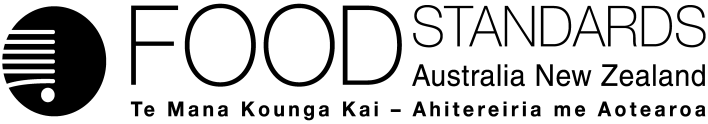 27 May 2022202-22Supporting document 1Safety assessment – Application A1239Food derived from EPA and DHA producing and herbicide-tolerant canola line LBFLFKExecutive summaryBackgroundApplication A1239 seeks amendment to the Australia New Zealand Food Standards Code to permit the sale and use of food derived from genetically modified (GM) canola line LBFLFK. The canola line produces omega-3 (n-3) long-chain polyunsaturated fatty acids (LC-PUFAs) eicosapentaenoic acid (EPA) and docosahexaenoic acid (DHA) in the seed and has tolerance to imidazolinone herbicides. The production of EPA and DHA in LBFLFK is achieved by the introduction of ten genes encoding various desaturase and elongase enzymes involved in the fatty acid (FA) biosynthesis pathway. The genes were derived from microalgae, water moulds and moss. Tolerance to imidazolinone herbicides is achieved through the expression of the acetohydroxy acid synthase (AHAS) gene from Arabidopsis thaliana. Imidazolinone tolerance was used for selection of putative transformants during the transformation stage as well as for selective post-emergence weed control during field production. The AHAS protein has been previously assessed by FSANZ.This safety assessment addresses food safety and nutritional issues associated with the GM food. It does not address: •	risks related to the environmental release of GM plants used in food production•	risks to animals that may consume feed derived from GM plants•	the safety of food derived from the non-GM (conventional) plant.Further assessment of n-3 LC-PUFAs in canola line LBFLFK was undertaken as part of a nutrition risk assessment, and is described in Supporting Document 2.History of useCanola is the second largest oilseed crop in the world behind soybean. It has a long history of safe use in the food supply. Canola oil is routinely used directly for cooking and as an ingredient in a variety of manufactured food products including salad and cooking oil, margarine, shortening and a range of prepared foods such as mayonnaise, sandwich spreads, creamers and coffee whiteners. Whole canola seeds are being used increasingly in products such as breads. Canola meal provides a good source of protein in stock feed for a variety of animals, primarily pigs, poultry and dairy cattle.Molecular characterisationCanola line LBFLFK was generated through Agrobacterium-mediated transformation with a single T-DNA containing thirteen expression cassettes. Detailed molecular analyses indicate there are two insertion sites on different chromosomes and a single fully functional T-DNA exists at each insertion site. There are no extraneous plasmid sequences or antibiotic resistance genes present in this line. The introduced genetic elements were shown by molecular techniques and phenotypic analyses to be stably inherited across multiple generations. The pattern of inheritance supports the conclusion that the introduced traits occur in two loci in the LBFLFK genome and are inherited according to Mendelian principles. Characterisation and safety assessment of new substancesThe LBFLFK expresses eleven new proteins – 10 desaturase and elongase proteins as well as the AHAS protein. Eight of the ten proteins in the FA biosynthesis pathway were only detected in seeds of LBFLFK. This is expected since the genes encoding the proteins all have seed-specific promoters. The levels of all eight proteins were low. The remaining two proteins were below the levels of detection and quantification in LBFLFK seeds. The newly expressed AHAS protein, driven by a constitutive promoter, was quantifiable in every tissue except mature seed. Bioinformatic studies confirmed the lack of any significant amino acid sequence similarity to known protein toxins or allergens. Laboratory studies demonstrated the newly expressed proteins would be thoroughly degraded before being absorbed in the gastrointestinal tract. The proteins are also susceptible to heat denaturation and degradation at the high temperatures typically used in food processing. Herbicide metabolitesThe spraying of LBFLFK with imidazolinone herbicides produces the same metabolites that arise when non-GM canola is sprayed with the same herbicide.Compositional analysesDetailed compositional analyses were undertaken on seed, crude oil and refined, bleached and deodorized (RBD) oil from LBFLFK. Seed samples were harvested for seed composition analysis from 12 field trials across two growing seasons: winter 2014/2015 and spring 2015. Seeds from a further five field trials conducted in 2016 were used for oil compositional analysis. Seed and oil samples were analysed for proximates, FAs, amino acids, minerals, vitamins, phytosterols, and anti-nutrients. The levels of each analyte in canola line LBFLFK were compared to levels in: a) the non-GM parental line, Kumily; b) six non-GM commercial reference lines grown at the same locations; and c) levels published in the literature.In seeds, a total of 28 analytes (including individual FAs) differed significantly between LBFLFK and Kumily. In oil, 24 (crude oil) and 22 (RBD oil) individual analytes (including FAs) differed significantly between LBFLFK and Kumily. The changes in FA profile in both seed and oil were consistent with those expected as a result of the introduction of the EPA and DHA producing trait. Apart from the intended change to the FA profile and a slightly higher content of trans fatty acids (TFAs) in seed and crude oil, canola line LBFLFK is otherwise compositionally equivalent to conventional canola varieties. ConclusionNo potential public health and safety concerns have been identified in the assessment of canola line LBFLFK. On the basis of the data provided in the present application, and other available information, food derived from LBFLFK is considered to be as safe for human consumption as food derived from conventional canola varieties.Table of contentsExecutive summary	iIndex of Figures	3Index of Tables	3List of Abbreviations	41 	Introduction	52	History of use	52.1	Host organism	52.2	Donor organisms	62.2.1 	Microalgae	62.2.2	Oomycetes	72.2.3	Physcomitrella patens	82.2.4	Arabidopsis thaliana	82.2.5 	Other organisms	83	Molecular characterisation	83.1	Transformation method	93.2	Detailed description of inserted DNA	93.3	Development of the canola line from the original transformation	123.4	Characterisation of the inserted DNA and site(s) of insertion	133.4.1 	Identifying the number of integration site(s)	133.4.2 	Absence of backbone and other sequences	143.4.3 	Insert integrity and site of integration	143.4.4 	Stability of the genetic changes in LBFLFK	153.4.5 	Open reading frame analysis	173.4.6 	Conclusion	184	Characterisation and safety assessment of new substances	194.1	Newly expressed proteins	194.1.1 	AHAS protein	194.1.2 	Fatty acid desaturase and elongases	204.1.3 	Expression of new proteins in LBFLFK tissue	204.1.4 	Characterisation of proteins expressed in LBFLFK	214.1.5 	Safety of the newly expressed proteins	234.1.6 	Conclusion	254.2	Herbicide metabolites	265	Compositional analysis	265.1 Key components	265.2	Study design	265.2.1	Seeds	265.2.2 	Processed products	285.3	Key components in seeds	295.3.1 	Fatty acids	295.3.2 	Other components	335.4	Key components in crude oil and RBD oil	365.4.1	Fatty acids	365.4.2 	Other components	395.5 	Conclusion	406 	Nutritional impact	407	References	42Appendix 1	48Appendix 2	53Index of FiguresIndex of TablesList of Abbreviations1 	IntroductionFSANZ has received an application from BASF Australia Ltd to amend the Australia New Zealand Food Standards Code. The amendment is to include food derived from the genetically modified (GM) canola line LBFLFK, with the OECD Unique Identifier BPS-BFLFK-2 (herein referred to as LBFLFK). This canola line has been genetically modified to introduce the pathway for production of the omega-3 (n-3) long-chain polyunsaturated fatty acid (LC-PUFA) eicosapentaenoic acid (EPA) and docosahexaenoic acid (DHA).Coding sequence from ten genes in the fatty acid (FA) synthesis pathway has been introduced as follows:Δ12 desaturase [D12D(Ps)] from the Phytophthora sojae Δ6 desaturase [D6D(Ot)] from Ostreococcus tauri Δ6 elongase [D6E(Tp)] from Thalassiosira pseudonana Δ6 elongase [D6E(Pp)] from Physcomitrella patensΔ5 desaturase [D5D(Tc)] from Thraustochytrium sp.Ω3 desaturase [O3D(Pir)] from Phytium irregularΩ3 desaturase [O3D(Pi)] from Phytophthora infestansΔ5 elongase [D5E(Ot)] from Ostreococcus tauriΔ4 desaturase [D4D(Tc)] from Thraustochytrium sp.Δ4 desaturase [D4D(Pl)] from Pavlova lutheriIn addition, LBFLFK also contains the acetohydroxy acid synthase (AHAS) gene from Arabidopsis thaliana that confers tolerance to the broad spectrum imidazolinone herbicides (e.g.imazamox). The imidazolinone tolerance was used for selection of putative transformants during the transformation stage as well as for selective post-emergence weed control during field production. The AHAS protein has been previously assessed by FSANZ (A1064). The applicant states the purpose of LBFLFK is to provide a sustainable and land-based source of EPA and DHA, to meet increased human consumption and demand on aquaculture. Canola line LBFLFK will be cultivated in other countries such as Canada and the United States. The applicant has not stated any intent to cultivate LBFLFK in either Australia or New Zealand. It is therefore anticipated food products derived from LBFLFK will enter the Australian and New Zealand food supplies via imports from major canola-producing countries.2	History of use 2.1	Host organismThe host organism is canola (Brassica napus L.) and the parental variety used for the genetic modification is Kumily; a spring variety. The Kumily host organism was used as the conventional control for the purposes of comparative assessment with LBFLFK. Canola is a highly domesticated crop that has a history of safe consumption. Canola belongs to the Brassicaceae family, also commonly referred to as the mustard or cabbage family. A number of vegetable species including broccoli, cabbage, turnip and radish belong to this family. Canola is the name used for rapeseed (Brassica napus, Brassica rapa or Brassica juncea) which has been conventionally bred to contain less than 2% erucic acid (a FA) and less than 30 micromoles of glucosinolates per gram of seed solids (OECD 2001). It was first developed in Canada in the 1970s, in response to demand for food-grade rapeseed products and animal feed with improved palatability. Rapeseed-derived products that do not meet the compositional standard cannot use the trademarked term, ‘canola’. In some countries, the term canola is not used and the low erucic acid crop is known generically as rapeseed. Canola is one of the most important sources of the long-chain monounsaturated oleic acid (OA), omega-6 (n-6) LC-PUFA linoleic acid (LA), and n-3 LC-PUFA α-linolenic acid (ALA). It does not, however, produce other important LC-PUFAs such as EPA and DHA.Canola is the second largest oilseed crop in the world behind soybean. In 2020, world production was 86.38 MT and the major oilseed-rape producing countries were Canada (19.5 MT), the European Union (16.6 MT), China (14.0 MT), India (9.1 MT), Russian Federation (2.6 MT) and Ukraine (2.6 MT); and Australia is ranked 7th at 2.3 MT (FAOSTAT, 2020). In the same year, New Zealand canola production was minor at approximately 2204 tonnes. In 2020, Canada was the largest exporter of canola accounting for around 50% of world trade. While, Australia was the fourth largest exporter at about 8.2% of global trade. Australia’s major export destinations in 2019/20 were Europe, China and Japan (FAOSTAT, 2020). In Australia, canola is the third largest broad acre crop behind wheat and barley and the growing area extends from south-western Western Australia to south-eastern Australia and northern New South Wales. About 20% of Australia’s canola crop is genetically modified (OGTR, 2021). Canola seeds are processed into two major products, oil and meal. The oil is the major product for human consumption and has a long history of safe use. Canola oil is used in a variety of manufactured foods including salad and cooking oil, margarine, shortening and a range of prepared foods such as mayonnaise, sandwich spreads, creamers and coffee whiteners. Whole canola seeds are being used increasingly in products such as breads. The meal provides a good source of protein in stock feed for a variety of animals; primarily for pigs, poultry and dairy cattle. More recently, protein isolate from canola meal was approved as a new food ingredient in Australia and New Zealand under Application A1175. 2.2	Donor organisms2.2.1 	MicroalgaeMicroalgae are quite diverse in their lipid profiles and abundance, which in recent years has become a point of interest as it serves as a sustainable source of essential lipids for human nutritional products as well as aquaculture feed. Some microalgae are rich in n-3 LC-PUFAs which make them commercially important for various applications in nutraceuticals, pharmaceuticals and dietary supplements (Maltsev and Maltseva, 2021). In recent years, microalgae have been exploited as a source for FA synthesis genes that can be used in the genetic modification of other organisms, particularly plants (Zhou et al., 2007; Petrie and Singh, 2011; Napier et al., 2015; Ruiz-Lopez et al., 2015). Microalgae used as a source of FA synthesis genes in LBFLFK are discussed below.Ostreococcus tauriThe DNA sequences encoding the delta-6 desaturase D6D(Ot) and delta-5 elongase D5E(Ot) genes are derived from Ostreococcus tauri (O. tauri), a unicellular marine green microalga. O. tauri is part of the marine phytoplankton community and is not directly consumed as food or feed. However, O. tauri is indirectly consumed by fish consumed by humans (Worden et al., 2004). Pavlova lutheriThe DNA encoding the delta-4 desaturase D4D(Pl) gene was derived from Pavlova lutheri (P. lutheri), a marine microalga. P. lutheri is commonly used as marine feed in the aquaculture industries (Ponis et al., 2006). Although, P. lutheri is not consumed directly as food but may end up as human food indirectly via shellfish consumption (Aranda-Burgos et al., 2014; Semura 1995; Gonzales-Araya et al., 2013; D'Souza et al., 2000; Kashenko 2007).Thalassiosira pseudonanaThe delta-6 elongase D6E(Tp) gene was sourced from Thalassiosira pseudonana (T. pseudonana), a marine diatom. Diatoms are photosynthetic eukaryotic microalgae (Wang and Seibert, 2017). T. pseudonana is not directly consumed as food but is often used as aqua feed for marine organisms such as prawns (D'Souza et al., 2000), pacific oysters (Thompson and Harrison, 1992; Thompson et al., 1996), clams (Li et al., 2002; Liu et al., 2016), copepods (Harris 1977), and basket cockle (Liu et al., 2009). Therefore, human consumption is would be indirect.Thraustochytrium spThe DNA sequences encoding the delta-4 desaturase D4D(Tc) and delta-5 desaturase D5D(Tc) genes was derived from Thraustochytrium sp; a marine eukaryotic protist. They are heterotrophic in nature and accumulate large amounts of triacylglycerols with high proportions of LC-PUFAs, particularly DHA (Patel et al., 2020). Thraustochytrium sp are not directly consumed as food however, indirect human consumption may occur via consumption of mussels, clams and fish (Bergé and Barnathan, 2005).2.2.2	OomycetesOomycetes are a distinct class of fungus-like eukaryotic microorganisms, many of which are highly destructive plant pathogens (Fry and Grünwald, 2010). They are filamentous, saprophytic and reproduce via spores. They are also known as water moulds. Oomycetes used as donor organisms as a source for FA synthesis genes in LBFLFK are discussed below.Phytophthora infestansPhytophthora infestans (P. infestans), the source organism of the omega-3 desaturase O3D(Pi) gene is a plant pathogen that causes potato and tomato disease known as late blight (Fry and Grünwald, 2010). The asexual life cycle enables rapid population growth in susceptible host. P. infestans are not consumed as food or feed.Phytophthora sojaeThe source organism for delta-12 desaturase D12D(Ps) is Phytohthora sojae (P. sojae), a soil-borne pathogen that causes stem and root rot disease in soybean causing severe economic damages (Tyler 2007). P. sojae is not consumed as food or feed.Phythium irregulareThe omega-3 desaturase O3D(Pir) was sourced from Phythium irregulare (P. irregulare); an oomycete that has been identified as a microorganism that can produce health beneficial, valuable PUFA rich oils. The biomass and oil derived from P. irregulare is used as an ingredient in food, feed and pharmaceuticals and is considered safe. However, it is not directly consumed as food or feed (Wu et al., 2013). 2.2.3	Physcomitrella patensPhyscomitrella patens (P. patens) or commonly known as moss was the source organism for delta-6 elongase D6E(Pp). P. patens is a model organism used for studies on plant evolution, development and physiology and has been increasingly used as a bio-factory for the production of biopharmaceutical products like glycosylated peptide hormone erythropoietin (EPO) (Simonsen et al., 2009). P. patens is not consumed as food or feed. 2.2.4	Arabidopsis thalianaThe donor organism for the acetohydroxy acid synthase AHAS gene is A. thaliana (common names: thale cress, mouse ear cress). A. thaliana is a small flowering plant belonging to the mustard (Brassicaceae) family, which includes cultivated species such as cabbage and radish. Arabidopsis is widely used as a model organism in plant biology and genetics, and its genome has been fully sequenced. Although a member of the mustard family, A. thaliana is not commonly cultivated or harvested for food due to its small size; it therefore does not have a history of significant human consumption. There are however no reports of A. thaliana being allergenic or a source of toxins. A. thaliana has been previously assessed by FSANZ as a donor organism in numerous other applications.2.2.5 	Other organismsGenetic elements from several other organisms have been used in the genetic modification of LBFLFK. These genetic elements are non-coding sequences that are used to regulate the expression of the ten genes for the FA synthesis pathway and the AHAS gene (refer to Appendix 1).3	Molecular characterisationMolecular characterisation is necessary to provide an understanding of the genetic material introduced into the host genome and helps to frame the subsequent parts of the safety assessment. The molecular characterisation addresses three main aspects:the transformation method together with a detailed description of the DNA sequences introduced to the host genomea characterisation of the inserted DNA, including any rearrangements that may have occurred as a consequence of the transformationthe genetic stability of the inserted DNA and any accompanying expressed traits.3.1	Transformation method To create LBFLFK, the canola variety Kumily was transformed with the LTM593-1qcz plasmid (Figure 1) using Agrobacterium-mediated transformation. LTM593 contains the 11 genes organised into 13 expression cassettes; two gene expression cassettes were introduced twice (O3D(Pir) and D5D(Tc)) with different seed-specific promotors, between the right border (RB) and left border (LB) region of the transfer DNA (T-DNA). Following transformation, hypocotyl segments of Kumily were transferred to shoot regeneration medium containing imazethapyr (an imodazolinone herbicide) for selection of putative transformed shoots, which were then screened for the presence of the FA synthesis genes. Further evaluation of insert integrity, FA profile, gene expression, phenotypic characteristics and agronomic performance resulted in the selection of the canola line LBFLFK. 3.2	Detailed description of inserted DNA The transformation process that generated the canola line LBFLFK makes use of the LTM593-1qcz plasmid. The complete plasmid is 60,074 bp comprising 16,064 bp vector backbone and 44,010 bp T-DNA (Figure 1). The T-DNA consists of thirteen expression cassettes located between a 328 bp RB and 136 bp LB. The expression cassettes contained within the T-DNA of LTM593 are further detailed in Table 1. In order to facilitate a LC-PUFA biosynthesis pathway, a series of aerobic desaturations and elongations are required. To do this, seven desaturases and three elongases were introduced via genetic modification. Desaturases and elongases play critical roles in regulating the length and degree of unsaturation of FAs. Desaturases remove two hydrogen atoms from a FA, creating a carbon double bond, a process known as desaturation. While elongases facilitate the addition of two carbon atoms. Detailed steps involved in LC-PUFA biosynthesis are illustrated in Figure 2. The transcription of all the FA synthesis enzyme genes is initiated by seed-specific promoters that confine the synthesis pathway to the seed. The coding sequences of all FA synthesis enzyme genes have been codon optimised for expression in B. napus. Information on the genetic elements in the T-DNA used for transformation is summarised in Table 1. 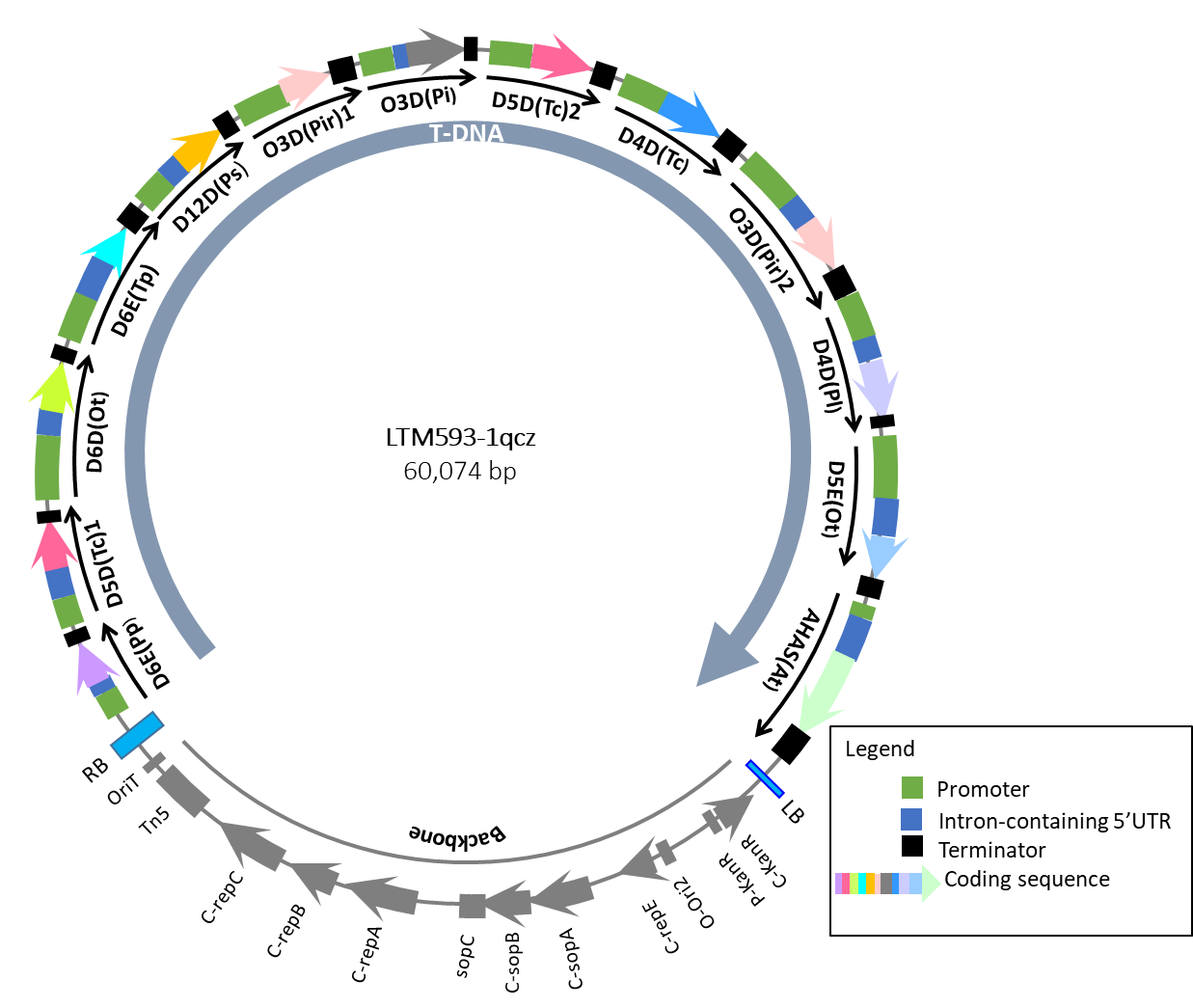 Figure 1: Plasmid map of LTM593-1qcz The T-DNA contains thirteen expression cassettes (indicated by black arcs with arrowheads in the inner circle) named after the respective coding sequences. Where the same coding sequence is used twice [D5D(Tc) and O3D(Pir)], a suffix number is added to the cassette name in the inner circle. The vector backbone contains origin of replication, kanamycin-antibiotic resistance gene and several other elements that are required for preparing the plasmid, passaging through standard Escherichia coli (E.coli) and into the Agrobacterium. The vector backbone is not incorporated into the plant during transformation.Table 1: Expression cassettes contained in the T-DNA of LTM593-1qcz Expression cassettes are listed in the same order as presented in LTM593-1qcz (Figure 1). 1, 2 = Where the same coding sequence is used twice [D5D(Tc) and O3D(Pir)], a suffix number is added to the expression cassette name to distinguish them.                                                     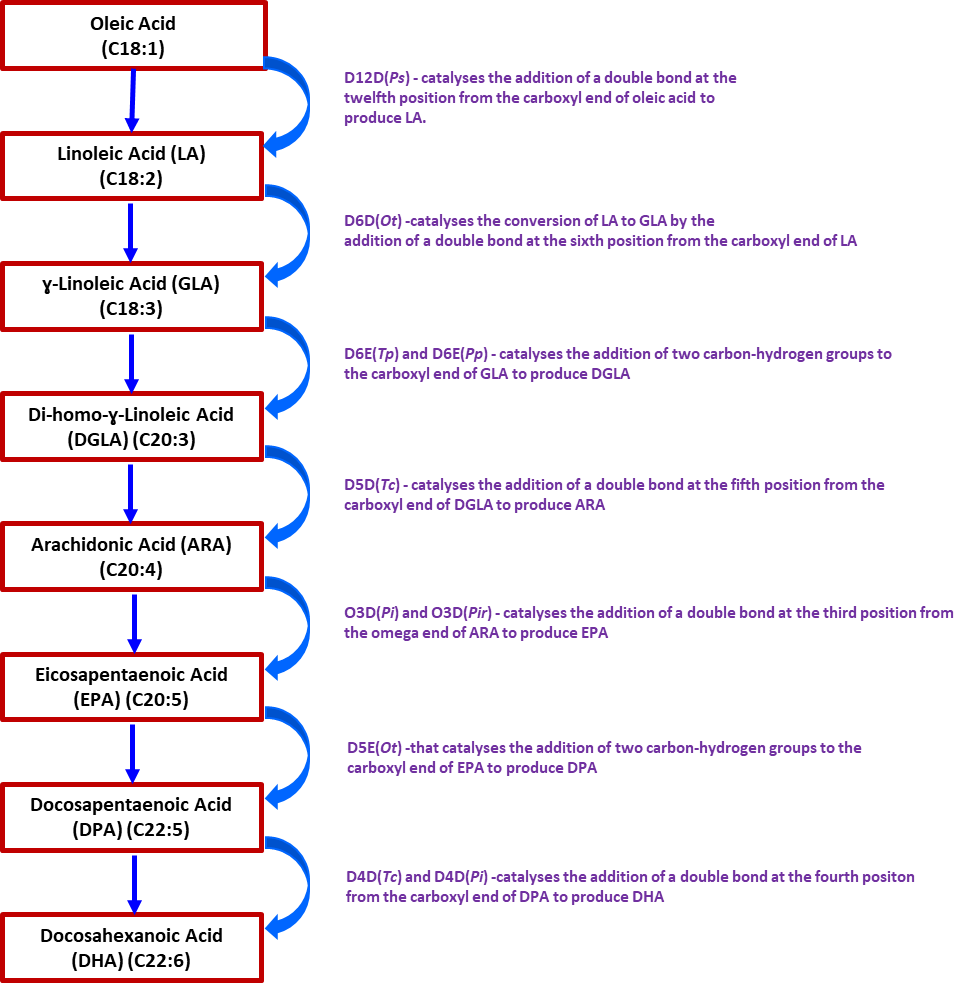 Figure 2: EPA and DHA biosynthesis pathway engineered into LBFLFK3.3	Development of the canola line from the original transformationA breeding program was undertaken for the purpose of:obtaining generations suitable for analysing the characteristics of LBFLFK; andensuring that the LBFLFK event is stably inherited and expressed over several generations.The breeding path from the original transformation (T0) and the specific generations of plants used in the characterisation of LBFLFK is shown in Figure 3. Table 2 indicates the analysis, generation and controls used in the characterisation of LBFLFK.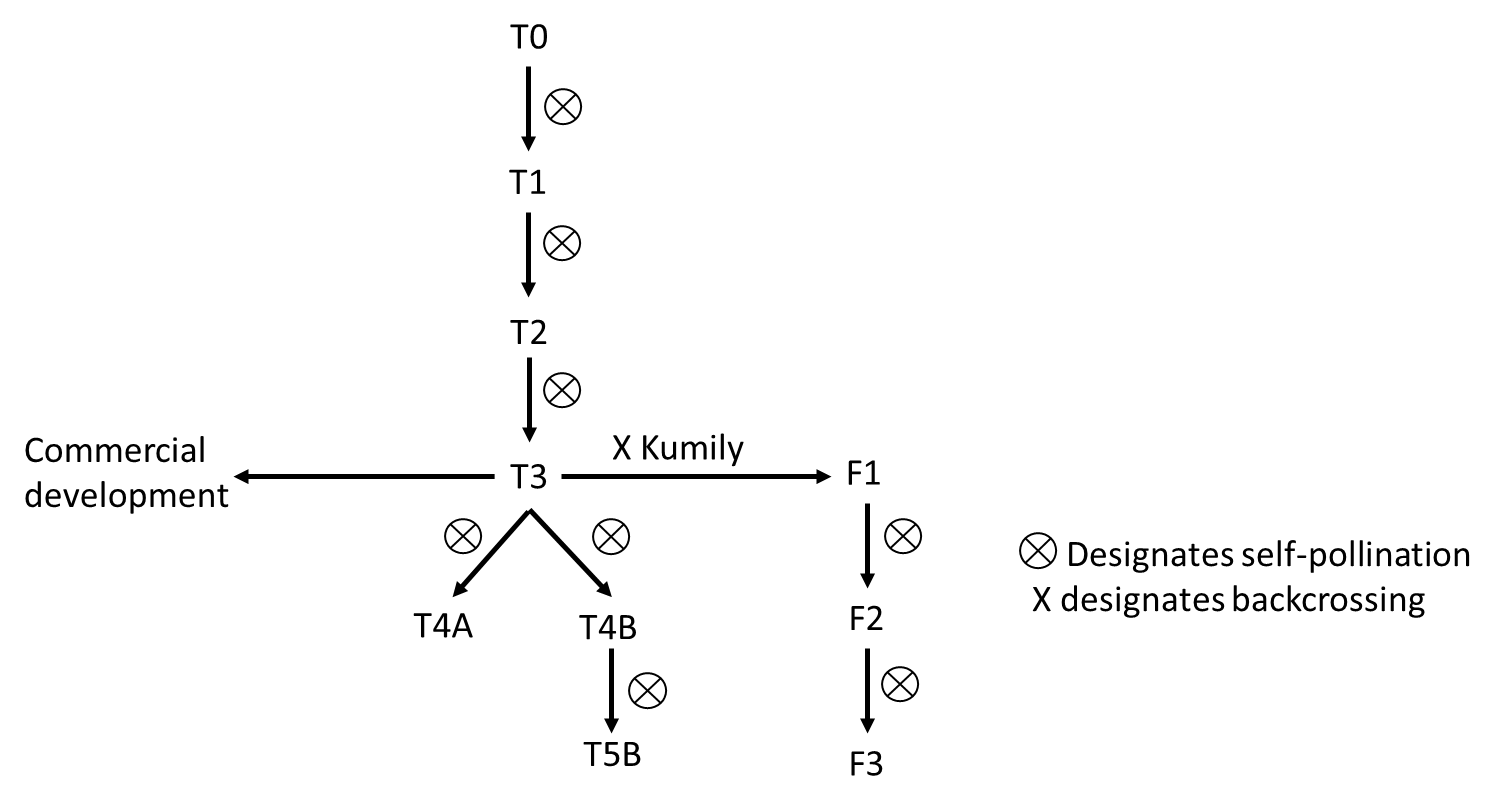 Figure 3: Breeding path used in the characterisation of the LBFLFK Table 2: LBFLFK generations used for various analyses3.4	Characterisation of the inserted DNA and site(s) of insertionA range of analyses were undertaken to characterise the genetic modification in LBFLFK. These analyses focused on the nature and stability of the insertion and whether any unintended re-arrangements or products may have occurred as a consequence of the transformation procedure. 3.4.1 	Identifying the number of integration site(s)Next-generation sequencing (NGS) was performed on the seed-derived genomic DNA from LBFLFK and the parental line Kumily as control. Additionally, plasmid DNA served as a reference control for sequencing and a transformation plasmid spike was sequenced to assess the sensitivity of the NGS. Short sequence reads (~125 bp) were prepared and sequenced. Sufficient sequence fragments were obtained to cover the inserted T-DNA and selected B. napus endogenous genes, with a depth coverage of 160X and an adequate level of sensitivity.Comparison of the sequence between LBFLFK and the Kumily control, detected four unique insert-flank junction sites, identifying two T-DNA integration sites in the genome of LBFLFK (Figure 4). No additional unique insert-flank junction sites were identified confirming that each T-DNA insertion site in LBFLFK consists of a single T-DNA copy from LTM593. As expected, no junctions were detected in the control, Kumily. 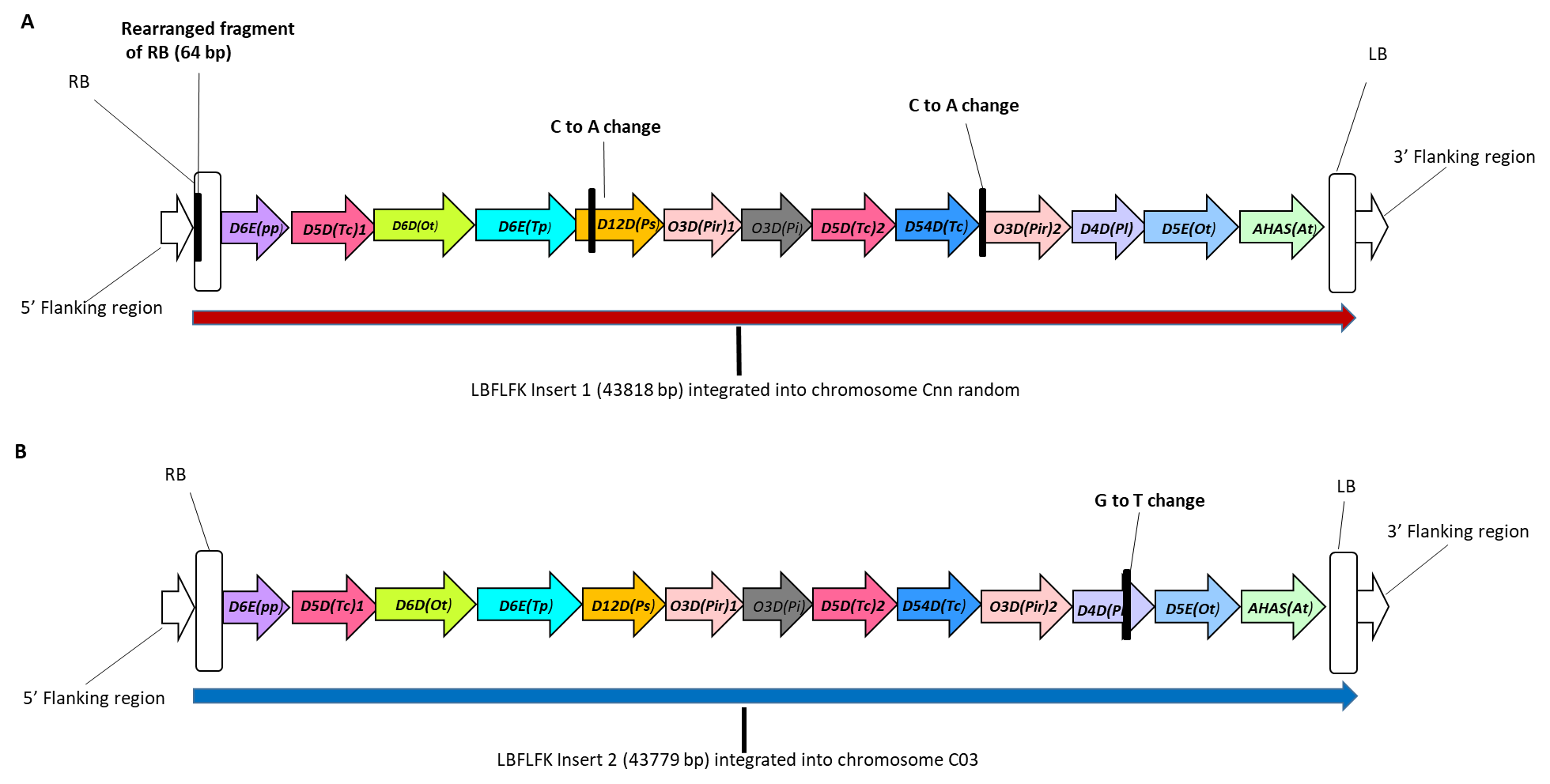 Figure 4: Insert and flanking sequences present in LBFLFK 3.4.2 	Absence of backbone and other sequencesNGS reads from LBFLFK (T3) and the backbone sequence of LTM593 transformation plasmid were aligned. The results of this alignment confirmed there was no integration of LTM593 backbone sequences, including any antibiotic resistance genes, into the LBFLFK genome. 3.4.3 	Insert integrity and site of integrationThe integrity and adjacent canola genomic sequences of the two T-DNA inserts was examined by locus-specific PCR followed by Sanger sequencing. To analyse each locus, Bacterial Artificial Chromosome (BAC) clones containing LBFLFK Insert 1 and LBFLFK Insert 2 were generated from T3 leaf material. A comparison of the sequences obtained from the 3’ and 5’ flanking regions of the two T-DNA inserts in LBFLFK with Kumily genome sequences identified Kumily sequences flanking the insertion sites. The identified sequences were further subjected to homology searches against the B. napus genome sequence from cultivar Darmor-bzh (Chalhoub et al., 2014). These searches located the two T-DNA inserts in two separate chromosomes; LBFLFK Insert 1 integrated into chromosome “Cnn random” and LBFLFK Insert 2 integrated into “C03” chromosome. In addition, an 8-bp deletion of the Kumily genome at the integration site of the LBFLFK Insert 1 (chromosome Cnn random) and a 31-bp deletion of the Kumily genome at the integration site of LBFLFK Insert 2 (chromosome C03) were identified. The sequence analysis of the BAC clones confirmed that both T-DNA inserts contained all 13 gene expression cassettes without rearrangements. LBFLFK Insert 1 had a 184-bp deletion of the 5’ end of the RB and a 72-bp deletion of the 3’ end of the LB. In addition, the first 64 bp in the RB of LBFLFK Insert 1 was determined to be a rearrangement of a short T-DNA RB-derived repeats. LBFLFK Insert 2 had a 184-bp deletion of the 5’ end of the RB and a 53-bp deletion of the 3’ end of the LB. Such rearrangements are an expected outcome of T-DNA integration (Gheysen et al., 1991; Mayerhofer et al., 1991).The sequences of the T-DNA insert were determined to be identical to the vector reference sequence of the LTM593 except for two single nucleotide changes in LBFLFK Insert 1 and one nucleotide change in the LBFLFK Insert 2 (Figure 4): In LBFLFK Insert 1, one cytosine (C) to adenine (A) nucleotide change in the coding sequence of the D12D(Ps) gene which resulted in a phenylalanine to leucine amino acid substitution (F83L) in the D12D(Ps) protein. In addition, a cytosine to adenine nucleotide change was found in the promoter sequence p-PXR(Lu), which is a part of the O3D(Pir)2 expression cassette. This nucleotide change does not result in an amino acid substitution. In LBFLFK Insert 2, there was a guanine (G) to thymine (T) nucleotide change in the  coding sequence of the D4D(Pl) gene. This change resulted in an alanine to serine amino acid substitution (A102S) in the D4D(Pl) protein.These amino acid changes have no impact on the function or activity of the respective proteins.3.4.4 	Stability of the genetic changes in LBFLFKThe concept of stability encompasses both the genetic and phenotypic stability. Genetic stability refers to maintenance of the modification (as produced in the initial transformation events) over successive generations. Phenotypic stability refers to the expressed trait remaining unchanged over successive generations.3.4.4.1 	Genetic stabilityGenetic stability of the inserted DNA in LBFLFK was characterised through NGS combined with bioinformatics analysis. The junction sequences and sequencing read distributions over three LBFLFK generations (T3, T4, T5) were compared. Read depth distribution patterns across the entire T-DNA were uniform with similar peaks in read depth across the entire T-DNA sequence, and the same class of unique insert-flank junction sequences were observed in all three generations of LBFLFK tested. These results confirmed the genetic stability of the inserted DNA.3.4.4.2 	Phenotypic stabilityMendelian inheritance The inserted DNA in LBFLFK would be expected to be inherited according to Mendelian principles (refer to Table 3). To confirm the segregation and stability of the inserted DNA, a Chi-square (X2) analysis was undertaken over two generations starting with a LBFLFK T3 cross with Kumily (Figure 5). For the purpose of descriptive annotation, the alleles for the presence of the two T-DNA inserts were designated as ‘A’ and ‘B’ while those for the wild-type counterpart were designated as ‘a’ and ‘b’. Table 3: Expected genotype distribution in the F2 and F3 generations if inheritance follows Mendelian principles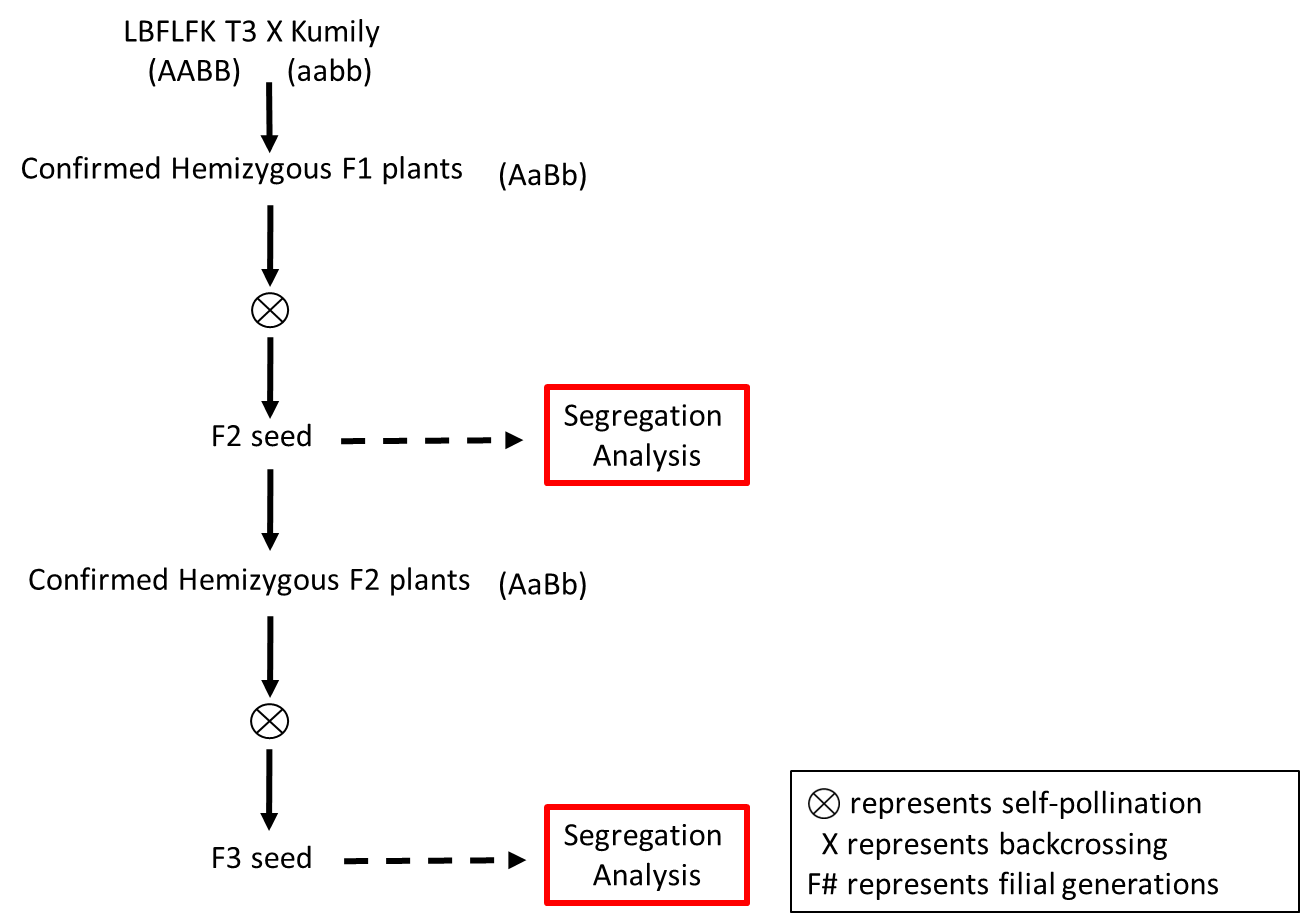 Figure 5: Breeding path used to assess inhertance and stability of LBFLFK The observed ratio presented in Table 4A and 4B matches the expected results, indicating the inserted DNAs follow expected Mendelian inheritance rules. A p-value ≥ 0.05, at a 95% confidence level, shows the observed segregation matches the expected Mendelian inheritance pattern.Table 4A: Results of segregation analysis of single F2 seeds. Chi squared Value X2 = 6.938, p-value = 0.543Table 4B: Results of segregation analysis of single F3 seeds. Chi squared Value X2 = 2.195, p-value = 0.974Expression of phenotype over several generationsThe applicant provided NGS data combined with bioinformatics analyses showing the 11 inserted genes are expressed in multiple generations; T3, T4, and T5 (Section 3.4.4). LBFLFK expresses D12D(Ps), D6D(Ot), D5E(Ot), D5D(Tc), D6E(Tp), D4D(Pl), D4D(Tc) and O3D(Pir) proteins at multiple generations (T3, F1 and F2). D6E(Pp) and O3D(Pi) could not be detected due to expressions levels below the limit of quantification (LOQ) (Section 4.1.3). Additionally, LBFLFK displays imidazolinone tolerance or expresses the AHAS protein and displays the EPA and DHA producing trait across multiple growing season and regions (data provided in Section 5). Together this indicates the EPA and DHA producing trait and imidazolinone tolerance phenotype in LBFLFK are stable over several generations. 3.4.5 	Open reading frame analysisAn in silico analysis of the flanking regions was undertaken to identify whether any novel open reading frame (ORF) had been created in LBFLFK as a result of the T-DNA insertions. Sequences spanning the 5’ and 3’ insert-flank junctions of the LBFLFK were translated from stop codon to stop codon (TGA, TAG, TAA) in all six reading frames. A total of 647 ORFs that corresponded to putative peptides of 30 amino acids or greater in length were investigated further to determine whether their amino acid sequence showed similarity with known allergen and toxin peptide sequences in established databases.In addition to the junction regions, the entire LBFLFK T-DNA Insert 1 and T-DNA Insert 2 was translated in silico in all six reading frames. The resultant amino acid sequences cover any putative peptides present in the entire inserted DNA. These were used as query sequences in homology searches for known allergens and toxins in established databases.These analyses are theoretical only as there is no reason to expect that any of the identified ORFs or putative peptides would, in fact, be expressed.3.4.5.1 	Bioinformatic analysis for potential allergenicityThe applicant has provided the results of in silico analyses using putative peptides present in the 5' and 3' insert-flank junctions sequences and the amino acid sequences encoded by all six reading frames present in the LBFLFK T-DNA inserts. These sequences were compared against known allergenic proteins listed in the COMprehensive Protein Allergen Resource (COMPARE) database, from the Health and Environmental Science Institute. At the date of the search, there were 2,081 sequences in the allergen database (COMPARE 2019). Three types of analyses were performed for this comparison:full length sequence search – a FASTA alignment using a BLOSUM50 scoring matrix. Only matches with E-scores of ≤1×10-5 were considered;80-mer sliding window search – a FASTA alignment was performed comparing all contiguous 80 amino acids to the database entries. Only matches of greater than 35% similarity over ≥ 80 amino acids were considered;8-mer exact match search - SeqMatchAll tool from the European Molecular Biology Open Software Suite (EMBOSS) (6) (version 6.6.0) was used to identify whether an 8 amino acid peptide match existed between the query sequences and sequences within the allergen database. Only matches of 100% similarity over 8 amino acids were considered.The alignment of the 647 putative peptides present in the 5' and 3' insert-flank junctions with database sequences did not identify any matches. The results of this analysis support the conclusion that there were no matches of significance or concern.3.4.5.2 	Bioinformatic analysis for potential toxicityThe applicant performed two in silico comparative analyses using the NCBI non-redundant peptide sequence database (NCBI_NR_2020_906) and an in-house toxin database to identify any potential amino acid sequence similarity to known toxins. At the date of the search, there were 195,624,353 sequences in the NCBI database and 187,356 sequences in the in-house toxin database. A FASTA algorithm was used with a BLOSUM50 scoring matrix and the E-value threshold conservatively set to 1×10-5. No matches were found between the 647 putative peptides present in the 5' and 3' insert-flank junctions and any of the known protein toxins.3.4.6 	ConclusionThe data provided by the applicant showed that two DNA insertions occurred at two loci in the LBFLFK genome. DNA sequencing confirmed the presence of a single fully functional T-DNA at each insertion site in the LBFLFK genome. The introduced DNA is stably inherited from one generation to the next. No new ORFs were created by the DNA insertions that would raise potential allergenicity or toxicity concerns should they be expressed.4	Characterisation and safety assessment of new substancesThe main purpose of the characterisation is to describe the nature of any new substances and their phenotypic and biochemical effects on the organism in which they are expressed, particularly in the parts of the organism consumed as food. Typically, the main focus of the characterisation is on newly expressed (or potentially expressed) proteins, but other (non-protein) substances may also be considered.4.1	Newly expressed proteinsIn considering the safety of newly expressed proteins it is important to consider that a large and diverse range of proteins are ingested as part of the normal human diet without any adverse effects.Only a small number of dietary proteins have the potential to impair health, because they have anti-nutrient properties or they can cause allergies in some consumers (Delaney et al., 2008). As proteins perform a wide variety of functions, different possible effects have to be considered during the safety assessment including potential toxic, anti-nutrient or allergenic effects.To effectively identify any potential hazards, knowledge of the characteristics, detailed understanding of the biochemical function and phenotypic effects and concentration levels in the edible part of the plant is required. It is also important to determine if the newly expressed protein is expressed in the plant as expected, including whether any post-translational modifications have occurred. Two types of proteins were considered:the proteins expected to be directly produced as a result of the translation of the introduced genes. A number of different analyses were done to characterise these proteins and determine their in planta expression.those that may be potentially expressed as a result of the creation of ORFs during the transformation process (see Section 3.4.5).4.1.1 	AHAS proteinThe AHAS protein encoded by csr1-2 gene from plant Arabidopsis thaliana consist of 670 amino acids, where the first 64 amino acids represent the putative chloroplast transit peptide that is not part of the mature protein (606 amino acids). AHAS catalyses the first common step in the metabolic pathway for the biosynthesis of the branched chain amino acids valine, leucine and isoleucine (Stidham and Singh, 1991; Duggleby and Pang, 2000).The activity of AHAS is feedback-inhibited by the end product amino acids. The protein harbours two amino acid substitutions, A122T and S653N, known to interfere with the binding of imidazolinone herbicides (McCourt et al., 2006; Duggleby et al., 2008), resulting in imidazolinone tolerance, with no effect on either feedback inhibition by the branched-chain amino acids or normal catalytic function of the enzyme (Newhouse et al., 1992). Several commercialised crops have herbicide tolerance conferred by alleles of the AHAS gene (e.g. Clearfield canola, Clearfield wheat, Clearfield sunflower, Clearfield lentils). The safety of AHAS enzymes expressed in crops has been extensively investigated (Mathesius et al., 2009; Chukwudebe et al., 2012). No reports of adverse effects due to exposure to AHAS enzymes have been reported. Proteins with homologous amino acid sequence to AHAS are found in commonly consumed food such as B. napus (88.2% identity), chickpea (78.2% identity), apple (78.9% identity), and sunflower (77.6% identity). The AHAS protein has been previously assessed for safety by FSANZ. 4.1.2 	Fatty acid desaturase and elongasesThe desaturases and elongases expressed in LBFLFK are integral membrane proteins found in all organisms (i.e. plants, fungi, bacteria and animals). The desaturases catalyse the introduction of a double bond in the hydrocarbon chains of FAs to produce unsaturated FAs. The elongases catalyse the condensation step in the elongation pathway that result in the extension of the FA (Los and Murata, 1998; Hashimoto et al., 2008). In silico analyses show the desaturases and elongases expressed in LBFLFK are homologous to proteins present in foods commonly consumed as part of the diet (Appendix 2).4.1.3 	Expression of new proteins in LBFLFK tissueTissues and seeds derived from LBFLFK (T4) together with the non-GM Kumily parent were sampled from 4 growing locations in the United States during the 2016 planting season. The tissues analysed were whole plants at different maturity stages, leaf tissue, root tissue, immature seed, mature seed, and pollen. There was a single replication of each plot (LBFLFK unsprayed, LBFLFK sprayed with imidazolinone herbicide, and the control variety Kumily) at each site. Field sites were representative of canola producing regions suitable for commercial production. Protein was quantified using either an enzyme-linked immunosorbent assay (ELISA) or a Western blot that utilizes a polyclonal primary antibody. The choice of quantification method depended on its suitability based on the characteristics of each protein. ELISAs were used to determine the amounts of D12D(Ps), D6E(Pp), D5D(Tc), and D5E(Ot), while Western blot was used to determine the amounts of D6D(Ot), D6E(Tp), O3D(Pir), O3D(Pi), D4D(Pl), D4D(Tc), and AHAS [A122TS653N].Canola seeds are the most likely tissue to enter the food supply, usually after processing into oil. Protein expression levels were measured in LBFLFK treated with imidazolinone as this is more representative of actual growing conditions for this GM canola. Table 5 shows the expression levels of the 11 newly expressed proteins in mature and immature seeds of LBFLFK. The applicant stated that none of the proteins involved in the EPA and DHA synthesis pathway were detected in other tissue types. Eight of the ten proteins in the EPA and DHA biosynthesis pathway were detected in immature and/or mature seeds of LBFLFK. Expression of each protein is expected to be highest in the seed because expression is driven by seed-specific promoters. The levels of all eight proteins were low with D12D(Ps) having the lowest (4.24 µg/mg in immature seeds; 0.80 µg/mg in mature seeds) and D6E(Tp) with the highest expression (826.70 µg/mg in immature seeds; 682.75 µg/mg in mature seeds). D6E(Pp) and O3D(Pi) could not be detected in either immature or mature seeds. D5E(Ot) and D5D(Tc) could not be detected in immature seeds. D4D(Pl) and D4D(Tc) were detectable but not quantifiable for both immature and mature seeds. For the AHAS protein, expression was quantifiable in both immature and mature seeds.Table 5: Mean protein expression levels in mature and immature seed of LBFLFK collected from 2016 field sites< LOQ = below the limit of quantification< LOD = below the limit of detection– = not applicable; datasets did not contain two or more quantifiable values.1 mean value fell below the limit of quantitation once <LOD and <LOQ results were substituted for their respective LOD and LOQ values.4.1.4 	Characterisation of proteins expressed in LBFLFK Plant-produced proteins (PPP) isolated from immature seeds of LBFLFK were used for the characterisation studies. Kumily was used as the control substance for this study. Membrane fractions from yeast strains producing D6D or D5D encoded by the D6D(Ot) or D5D(Tc) genes, respectively, were used as positive controls for the in vitro enzyme activity assays.The newly expressed proteins present in the PPP fraction of LBFLFK were characterised for their (i) apparent molecular weights and immunoreactivity by Western blot, (ii) identity by tryptic peptide mapping using mass spectrometry, (iii) glycosylation status by selective carbohydrate biotinylation and western blot, and (iv) enzyme activity by an in vitro assay.Due to the low level of AHAS [A122TS653N] present in the LBFLFK PPP, immunopurified product of this protein isolated from the PPP was used for peptide mapping studies and glycosylation status analysis. Table 6 summarises the results from the characterisation studies. Table 6: Characteristics of the newly expressed proteins in LBFLFK PPPNote: MW = Molecular Weight, N/D = Not Detected1 Results obtained from analysis of IP product.2 Size of the mature protein devoid the transit peptide sequenceMolecular weight. Western blot analysis with protein-specific antibodies determined the apparent molecular weights of all newly expressed proteins. The protein-specific antibodies used for D12D(Ps) and D4D(Pl) protein does not differentiate the variants present in LBFLFK: D12D(Ps) [F83L] and D4D(Pl) [A102S], respectively. The analysis showed that the apparent molecular weights of all newly expressed proteins were consistent with the predicted molecular weight except for the D6E(Pp) and the O3D(Pi) proteins, as these proteins were below the LOD and LOQ in the LBFLFK PPP. No signal was detected in the Kumily PPP control.Immunoreactivity. Western blot analysis with protein-specific antibodies confirmed the identity of all newly expressed proteins except for D6E(Pp) and O3D(Pi) proteins. An immunoreactive band near the calculated mass of the D6E(Pp) and the O3D(Pi) proteins was not observed in the LBFLFK PPP. However, a strong signal was observed when using recombinant proteins consisting of a fusion of the amino- and carboxy termini of D6E(Pp) and O3D(Pi) as a positive control.Peptide mapping. All newly expressed proteins were digested with trypsin and analysed via mass spectrometry (LC-MS/MS). The sequence coverage for all newly expressed proteins are detailed in Table 6. The peptides were identified with 95% confidence according to Mascot Score (>13). These results confirms the identity of all newly expressed proteins in LBFLFK except for D6E(Pp) and O3D(Pi). Glycosylation analysis. None of the proteins present in the LBFLFK PPP fraction are glycosylated as analysed by selective carbohydrate biotinylation and Western blot.Enzyme activity. Enzyme activity for the proteins present in the LBFLFK PPP fraction was demonstrated by in vitro assays for D12D(Ps), D12D(Ps) [F83L], D6E(Pp)9, and D6E(Tp), D5E(Ot), D4D(Pl), D4D(Pl) [A102S], D4D(Tc) and AHAS [A122TS653N]. Enzyme activity was not observed for the D6D(Ot), D5D(Tc), O3D(Pir)9, and O3D(Pi)9 proteins in LBFLFK PPP. 4.1.5 	Safety of the newly expressed proteins Data were provided to assess the potential toxicity and allergenicity of the newly expressed proteins.Bioinformatic analyses In silico analyses comparing the amino acid sequences from Insert 1 and Insert 2 of LBFLFK were performed by the applicant, using the same approach as outlined in Section 3.4.5.1. The search did not identify any known allergens with homology to sequences present in Insert 1 and Insert 2 of LBFLFK. No alignments had an E-score of ≤1×10-5 or met or exceeded the threshold of greater than 35% similarity over ≥ 80 amino acids and no eight amino acid peptide matches were shared between the compared sequences and proteins in the allergen database.The applicant provided the results of in silico analyses comparing the amino acid sequences from Insert 1 and Insert 2 of LBFLFK to the NCBI_NR database and an in-house toxin database to identify any potential amino acid sequence similarity to known toxins, as described in Section 3.4.5.2. The full-length FASTA search with the NCBI_NR showed that most of the matches corresponded to the FA synthesis proteins from various organisms, which are not known toxins. When the amino acid sequences were compared to the toxin database, no alignments with an E-score of ≤1×10-5 were identified, indicating no significant homology with any known toxins.Susceptibility of the newly expressed proteins to digestion with pepsin and pancreatinThe newly expressed proteins from LBFLFK were incubated with simulated gastric fluid (SGF) (10 U pepsin/µg protein at pH 1.2) for 0 - 60 min in a 38°C water bath (Thomas et al., 2004). Controls included a no test protein control (pepsin only) and no pepsin control (test protein only) incubated for 0 and 60 min. The extent of digestion was determined by Western blot. The newly expressed proteins were also incubated with simulated intestinal fluid (SIF) (~10 mg/ml pancreatin at pH 7.5) at 37.7°C for 0 - 60 min. Controls for this experiment included a no test protein control (pancreatin only) and no pancreatin control (test protein only) incubated for 0 and 60 min. The extent of digestion was determined by Western blot.In the human digestive system, gastric digestion (pepsin) occurs before intestinal digestion (pancreatin). Therefore a sequential digestion was performed on proteins if incomplete digestions were observed in either the SGF or SIF assays. The results for the digestive fate analyses are summarised in Table 7. The data observed for D12D(Ps) and D4D(Pl) are representative of D12D(Ps) [F83L] and D4D(Pl) [A102S] respectively. This is because the desaturase assays and the antibodies used for Western blotting does not discriminate between the intended protein and the variant present in LBFLFK PPP. Visual inspection of the pepsin and pancreatic digestion showed that D12D(Ps), D6D(Ot), D6E(Tp), D5D(Tc), O3D(Pir), D5E(Ot), D4D(Pl), D4D(Tc) and AHAS [A122TS653N] were rapidly degraded in SGF and/or SIF. Sequential digestions were performed for D6E(Tp), D5E(Ot), and AHAS [A122TS653N]. No data were reported for D6E(Pp) and O3D(Pi) proteins, as these proteins were below the LOD and LOQ in the LBFLFK PPP. Stability to heat treatment The effect of heat on the enzymatic activity and structural integrity of the newly expressed proteins present in the LBFLFK PPP was assessed. The LBFLFK PPP was heat treated for 5 and 20 min at temperatures ranging from 30 - 90ºC. Samples of LBFLFK PPP and Kumily PPP were kept on ice (~ 0ºC) for use as untreated controls. The D4D(Pl), D4D(Tc), D12D(Ps), D5E(Ot), D6E(Tp) and AHAS [A122TS653N) were analysed by in vitro enzyme activity and Western blot. D6E(Pp) was only analysed for enzyme activity while D5D(Tc), O3D(Pir), D6D(Ot) were only analysed for structural integrity by Western blot. O3D(Pi) was not assessed since it was not observed previously in LBFLFK PPP (section 4.1.4). The result presented for D6E(Pp) is the same as shown for the D6E(Tp) protein as the in vitro enzyme assay is not able to discriminate the two D6E proteins. The results for structural stability and bioactivity following heat treatment are summarised in Table 7. The data observed for D12D(Ps) and D4D(Pl) represents the data observed for D12D(Ps) [F83L] and D4D(Pl) [A102S] respectively. This is because the in vitro enzyme assays and the antibodies used for Western blotting does not discriminate between the two variants.The data indicates that D12D(Ps), D6D(Ot), D6E(Pp), D6E(Tp), D5D(Tc), O3D(Pir), D5E(Ot), D4D(Pl), D4D(Tc) and AHAS(At) [A122TS653N] proteins are heat labile at temperatures greater than 50ºC.Table 7: Summary of heat treatment sensitivity and digestive fate analysis of the newly expressed protein in LBFLFKNA = not assessed1 Enzyme activity was not assessed because enzyme activity was not detectable in LBFLFK PPP (section 4.1.4).2 Loss of structural integrity to heat treatment or digestibility in SGF or SIF was not assessed because these proteins were not detected in LBFLFK PPP (section 4.1.4) and LBFLFK tissues (section 4.1.3).4.1.6 	Conclusion LBFLFK expresses eleven new proteins. A range of characterisation studies were performed on LBFLFK confirming their identity, structure, biochemistry and function. Eight of the ten proteins in the EPA and DHA biosynthesis pathway were only detected in immature and/or mature seeds of LBFLFK. This is expected since the genes encoding the proteins all have seed-specific promoters. The newly expressed AHAS [A122TS653N] protein, driven by a constitutive promoter, was quantifiable in both immature and mature seeds of LBFLFK. Two of the newly expressed proteins, D6E(Pp) and O3D(Pi) were reported to be below levels of detection and quantification in LBFLFK seeds. Bioinformatic studies confirmed the lack of any significant amino acid sequence similarity to known protein toxins or allergens and also confirmed the proteins share significant homology with proteins already consumed in food from other species. The in vitro digestibility studies of the newly expressed protein suggest the proteins would be rapidly degraded in the gastrointestinal tract following ingestion. In addition, the heat denaturation studies suggest the proteins are not thermally stable and are functionally inactivated following heating. Taken together, the evidence indicates the newly expressed proteins are unlikely to be toxic or allergenic to humans should they be present in the diet.The applicant has stated that LBFLFK will only be used for the production of highly refined canola oil for food use. Oil from canola line LBFLFK was shown, like other highly processed vegetable oils, to be devoid of all proteins, including the eleven newly introduced proteins assessed in this application (Section 5.4.2).4.2	Herbicide metabolitesFSANZ has previously assessed the imidazolinone-tolerant form of AHAS (A1064) for its potential to generate novel metabolites in GM crops sprayed with imidazolinone herbicides. This assessment found the expression of the imidazolinone-tolerant form of AHAS is unlikely to lead to the production or accumulation of any novel herbicide metabolites in the plant. The spraying of LBFLFK with imidazolinone is therefore expected to produce the same metabolites that arise when non-GM canola is sprayed with the same herbicide. 5	Compositional analysisThe main purpose of compositional analyses is to determine if, as a result of the genetic modification, any unexpected changes have occurred to the food. These changes could take the form of alterations in the composition of the plant and its tissues and thus its nutritional adequacy. Compositional analyses can also be important for evaluating the intended effect where there has been a deliberate change to the composition of the food.The classic approach to the compositional analyses of GM food is a targeted one. Rather than analysing every possible constituent, which would be impractical, the aim is to analyse only those constituents most relevant to the safety of the food or that may have an impact on the whole diet. Important analytes therefore include the key nutrients, toxicants and anti-nutrients for the food in question. The key nutrients and anti-nutrients are those components in a particular food that may have a substantial impact in the overall diet. They may be major constituents (fats, proteins, carbohydrates or enzyme inhibitors such as anti-nutrients) or minor constituents (minerals, vitamins). Key toxicants are those toxicologically significant compounds known to be inherently present in an organism, such as compounds whose toxic potency and level may be significant to health.5.1 Key componentsCanola oil is the primary food product used for human consumption and is extracted from the seed by a number of processes of which solvent extraction is the most efficient and leaves about 2% - 4% residual oil in the meal (NSW DPI 2014). The components to be analysed for the comparison between GM and non-GM canola are outlined in the OECD Consensus Document on Compositional Considerations for New Varieties of Canola (OECD, 2011b). 5.2	Study designThe applicant provided compositional data for:Seeds LBFLFK seeds treated and non-treated with the imidazolinone herbicide for winter 2014/2015 and spring 2015 growing season.Processed products defatted meal, pressed oil, crude oil (pressed + extracted oil) and refined, bleached and deodorised (RBD oil) from LBFLFK treated with the imidazolinone herbicide for 2016 growing season. 5.2.1	Seeds LBFLFK was grown and harvested across two growing seasons; five winter field trials conducted in 2014/2015 and seven spring field trials in 2015. Each site was planted as a randomised complete block consisting of four replicates. Canola seeds were harvested at physiological maturity from the middle six rows of each plot. This included plots of LBFLFK sprayed with Beyond herbicide (imidazolinone), non-sprayed LBFLFK, and Kumily. Additionally, six non-GM reference varieties, were also included in each site to generate reference ranges for each analyte. This aids in a determination of the normal variation found in canola for the various analytes measured. Planting and crop maintenance were done according to local agronomic practices at each site. Harvested seeds from each trial were fumigated by a commercial fumigator prior to shipment to BASF Plant Science facility in Ames for post-harvest activity.About 200 g of harvested seed were collected for each sample and were frozen at -80ºC for 12 h prior to grinding to a fine powder suitable for nutrient compositional analysis. An aliquot of approximately 30 g was kept separately for FA analysis and the remainder of the milled sample was used for all other laboratory analyses. Samples were maintained at -20ºC until analysed. Methods of analysis were based on internationally recognised procedures (e.g. those of the Association of Official Analytical Chemists), methods specified by the manufacturer of the equipment used for analysis, or other published methods.The constituents of LBFLFK and Kumily were statistically analysed using a linear mixed model ANOVA method. Data were transformed into Statistical Analysis Software (SAS) data sets and analysed using SAS® software (SAS, version 9.0 of the SAS System for Linux, SAS Institute Inc.). For each analyte, ‘descriptive statistics’ (mean, standard error (SE), and range) were generated. Where a statistically significant difference (p-value < 0.05) was identified versus the parental variety, further context for interpreting the possible nutritional relevance of the difference was gathered through comparisons with the expected range for conventional canola as defined by means reported by the applicant for the reference varieties, the International Life Sciences Institute (ILSI) Crop Composition Database, and peer-reviewed scientific literature.Seed samples were analysed for proximates, FAs, amino acids, minerals, vitamins, phytosterols and anti-nutrients (glucosinolates, phytic acid, and phenolics). In total, 113 individual analytes were measured (Figure 6). Of these, 39 individual analytes had mean values below the assay LOQ and were excluded from the statistical analysis, leaving 74 individual analytes able to be quantified.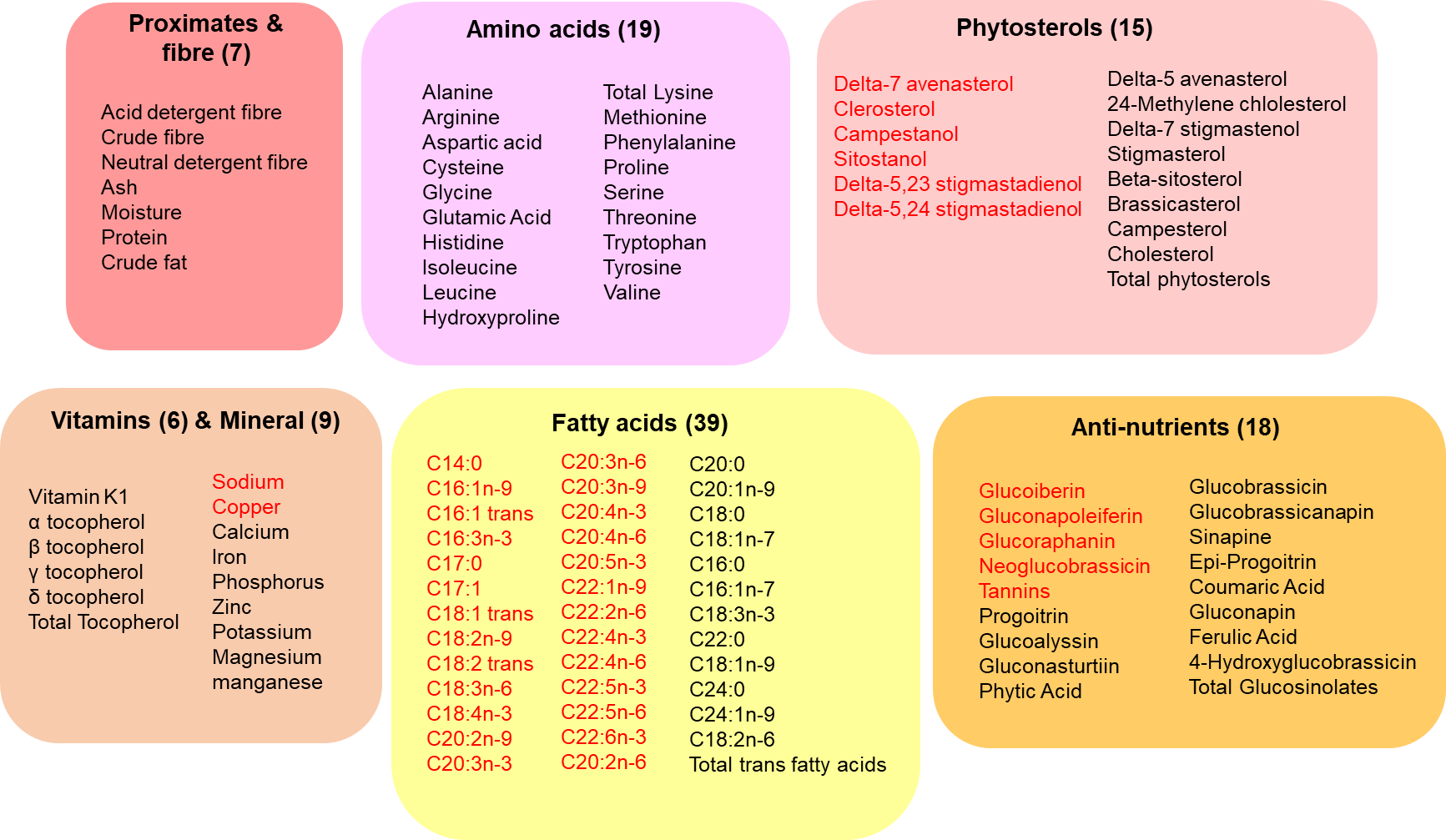 Figure 6: Analytes measured in seed samples. Analytes in red text were below the LOQ and excluded from statistical analysis 5.2.2 	Processed productsProcessed products analysed included defatted meal, crude oil, pressed oil and RBD oil. Since the primary purpose of canola oil is as cooking oil, FSANZ’s assessment focused on the data for crude oil and RBD oil produced from LBFLFK seeds harvested from the 2016 growing season. Since crude oil is a blend of pressed and extracted oil comprising approximately 83% pressed oil, data for crude oil was taken as representative of pressed oil. As meal is still used primarily for animal feed, the data were noted by FSANZ but are not part of this report. The results from compositional analysis of the meal were unremarkable.LBFLFK (sprayed), the parental control Kumily, and three non-GM reference varieties were included in this study. Seeds for compositional analysis were harvested from five field trials during 2016. About 600g of the harvested seeds were processed into oil and meal for further analysis. The processing involved seed cleaning, seed pre-conditioning and flaking, seed cooking, pressing the flake to mechanically remove a portion of the oil, solvent extraction of the press-cake to remove the remainder of the oil.The compositional data for oil derived from LBFLFK were statistically analysed using Student’s paired t-Test with two-tailed distribution (Steel and Torrie,1976). For each analyte, ‘descriptive statistics’ (mean, standard deviation (SD), and range) were generated. Oil samples were analysed for moisture, protein, amino acids, FAs, vitamins, minerals, vitamins, phytosterols. A total of 82 and 61 analytes including FAs were analysed for crude oil and RBD oil, respectively (Figure 7). Of these, 45 (crude oil) and 22 (RBD oil) individual analytes had mean values below the assay LOQ for LBFLFK and/or Kumily and were excluded from the statistical analysis, leaving 37 (crude oil) and 39 (RBD oil) individual analytes that were able to be quantified. 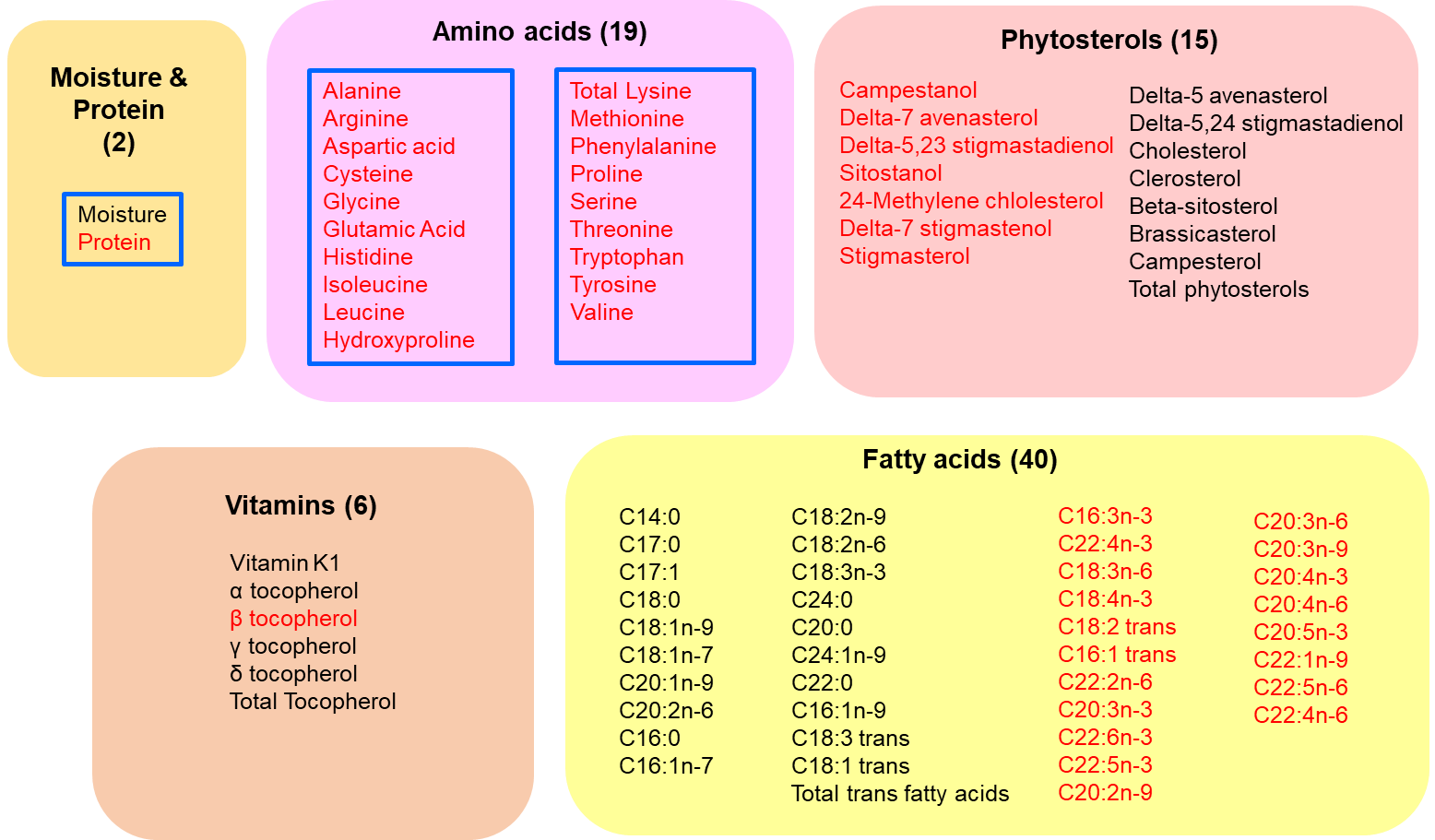 Figure 7: Analytes measured in crude oil and RBD oil [analytes presented in blue boxes were only tested in crude oil]. Analytes in red text were below the LOQ and excluded from statistical analysis5.3	Key components in seeds5.3.1 	Fatty acidsThere were no differences in FA composition between the two different growing seasons. Compositional data is therefore only presented from the spring 2015 growing season. The levels of 39 individual FAs were measured. Of these, 26 individual FAs including EPA and DHA (refer to Table 8; shaded) were omitted from analysis because the results were consistently below the LOQ for both LBFLFK and/or Kumily. The biosynthesis of EPA and DHA in LBFLFK is expected to produce FAs not normally present in non-GM canola. The biosynthesis of EPA and DHA also has impacts on the levels of the normal endogenous FA content of canola. The results from the FA analyses is therefore presented in three parts: endogenous FAs not impacted by the EPA and DHA producing trait; endogenous FAs impacted by the EPA and DHA producing trait; and FAs produced as a result of the new EPA and DHA producing trait (summarised in Table 8).Table 8: Fatty acids analysed in LBFLFK and Kumily seeds*Aqua shading represents individual FA not suitable for statistical analysis.Endogenous fatty acids not impacted by the EPA and DHA producing traitThe mean values for C14:0, C16:1n-9, C16:3n-3, C17:0, C17:1, C18:2 trans, C20:2n-6, C22:1n-9 (erucic acid) and C22:2n-6 were consistently below the LOQ and were not included in the statistical analysis (Table 8). The mean value for C16:0 was above the LOQ but did not show any statistically significant differences.Endogenous fatty acids impacted by the EPA and DHA producing traitTable 9 summarises the individual FAs in LBFLFK that showed statistically significant differences compared to the parental control Kumily. Consistent differences were observed for the following FAs; C16:1n-7, C18:0, C18:1n-7, C18:1n-9, C18:2n-6, C18:3n-3, C20:0, C20:1n-9, C22:0, C24:0, C24:1n-9, and total trans fatty acids (TFAs). C18:1 trans was measured in LBFLFK but was consistently below LOQ in Kumily, therefore excluded from statistical analysis. The mean values for C16:1n-7, C18:0, C18:1n-7, C18:3n-3, C20:0, C22:0, C24:0, C24:1n-9, in LBFLFK were well within the natural variability of the analytes in the reference varieties and publically available data. Therefore these statistically significant differences are not biologically meaningful. The mean values for C18:1n-9 (oleic acid), C18:2n-6 (linoleic acid) and C20:1n-9 (gondoic acid) were consistently outside the ranges for the reference varieties and publically available data. This difference is expected and is consistent with the FA synthesis pathway being pushed towards the production of EPA and DHA.Oleic acid is the starting substrate for the biosynthesis of EPA and DHA, hence the lower mean values in LBFLFK which are due to the conversion of oleic acid into more highly unsaturated FAs. The higher relative linoleic acid content is attributable to the newly expressed delta-12 desaturase from Phytophthora sojae [D12D(Ps)] that converts oleic acid to linoleic acid (Yilmaz et al., 2017).In terms of TFAs, LBFLFK seed had a statistically significantly higher total level than Kumily and this was higher than the reference range. The increased total TFAs across seasons in LBFLFK represents only a marginal and low amount of the total FAs (0.3%) compared to the amount of TFAs produced as a result of conventional commercial processing of canola seeds to RBD oil. FSANZ has assessed the increase in TFAs as a result of directing the biosynthesis pathway of canola toward n-3 LC-PUFA in a previous application. A consideration of the consumption data of TFAs in the Australian and New Zealand diets indicated consumption of food derived from DHA canola does not pose a public health concern. Likewise, the difference in TFAs in LBFKFK compared to Kumily is not considered to be of concern.Table 9: Statistically significantly different fatty acids (mean ±SE) between LBFLFK seed and control Kumily (Spring 2015)Mauve shading represents LBFLFK means that are significantly lower than the Kumily means, while the orange shading represents LBFLFK means that are significantly higher.Red border represents FAs with mean values of LBFLFK consistently outside the ranges for reference varieties and publically available database.N/A = Not available1 LBFLFK (sprayed) received standard herbicide treatments for weed control plus Beyond herbicide spray (35 g a.i./ha) at the 3–4 leaf stage.2 Data were log-transformed. Means were back-transformed. Back-transformed SE is not provided.3 Represents combined data from ILSI and peer-reviewed scientific literature.Fatty acids produced as a result of the new EPA and DHA producing traitIn addition to the FAs C20:5n-3 (EPA) and C22:6n-3 (DHA), a number of other FAs are associated with the EPA and DHA producing trait. These are: C16:1 trans, C18:2n-9, C18:3n-6, C18:4n-3, C20:2n-9, C20:3n-3, C20:3n-6, C20:3n-9, C20:4n-3, C20:4n-6, C22:4n-3, C22:4n-6, C22:5n-3 (docosapentaenoic acid; DPA), and C22:5n-6. As expected, these FAs consistently had values below the assay LOQ in Kumily and other non-GM reference varieties. These FAs are present in other organisms and foods that are safely and routinely consumed. Their presence  in LBFLFK canola therefore does not raise any safety concerns.A summary of the mean values for the FAs produced as a result of the new EPA and DHA producing trait is provided in Table 10.Table 10: Fatty acids (mean ±SD) produced in LBFLFK seeds as a result of the EPA and DHA producing trait (Spring 2015)1 LBFLFK (sprayed) received standard herbicide treatments for weed control plus Beyond herbicide spray (35 g a.i./ha) at the 3–4 leaf stage.5.3.2 	Other componentsA summary of the statistically significant differences for the other components analysed in the seed is provided in Table 11 and are briefly described below.ProximatesA total of seven proximates were measured. There were no statistically significant differences in the mean levels for proximates between LBFLFK and Kumily harvested during winter 2014/2015. Small but statistically significant differences were observed in means levels for acid detergent fibre, crude fibre and neutral detergent fibre from seeds harvested in spring 2015. However, the levels observed fall well within the natural variability of the analytes in the reference varieties and publically available data, therefore these small differences are not biologically meaningful. Amino acidsA total of 19 amino acids were measured. There were no statistically significant differences in mean levels for amino acids between LBFLFK and Kumily for winter 2014/2015. For spring 2015, statistically significant differences were observed for aspartic acid and leucine. The differences were small in magnitude except for aspartic acid. However, the means observed for all amino acids were within the natural variability of the analytes in the reference varieties and publically available data, therefore these differences are not biologically meaningful.Vitamins and mineralsSix vitamins were analysed. Fat-soluble vitamin K1 and tocopherols (including vitamin E) are found in processed edible oils and contribute to human health and nutrition. Statistically significant differences between LBFLFK and Kumily were observed for the delta-tocopherols and vitamin K1 in seeds harvested in winter 2014/2015. For spring 2015, a statistically significant difference was observed for vitamin K1 only. All measured mean values were within the natural variability of the analytes in the reference varieties and publically available data. No other statistically significant differences for vitamins were observed.Nine minerals were analysed. The mean values for calcium and magnesium were statistically significantly lower in LBFLFK compared to Kumily across both growing season, with the differences small in magnitude. However means were just slightly outside the reference range, they were well within the range from publically available data. Therefore these statistically significant differences are not biologically meaningful. No other statistically significant differences in minerals were observed between LBFLFK and Kumily. All measured mean values were within the natural variability of the analytes in the reference varieties and publically available data. Anti-nutrientsCanola seeds are much richer in phenolic compounds than other oilseeds (Naczk et al., 1998) but most of the phenolics remain in the meal after pressing, contributing to its dark colour, bitter taste and astringency. While glucosinolates are present in canola seed, these remain behind in the meal when the oil is extracted.A total of eighteen anti-nutrients were measured. The mean values for epi-progoitrin, glucoiberin, gluconapoleiferin, coumaric acid, tannins, and glucoraphanin (2014/2015 and spring 2015) and neoglucobrassicin (spring 2015) were below the LOQ in LBFLFK and/or Kumiy, therefore were not subjected to statistical analysis.The mean value of sinapine was statistically significantly lower while gluconapin and glucobrassicin were statistically significantly higher in LBFLFK compared to Kumily across both growing seasons. The means of glucoalyssin and glucobrassicanapin were statistically significantly lower in LBFLFK compared to Kumily in the winter 2104/2015 season only. The mean value for total glucosinolates was statistically significantly higher in LBFLFK compared to Kumily in spring 2015. The differences observed were small and all the mean values for LBFLFK were within the reference range. These differences are therefore not biologically meaningful. No other statistically significant differences for anti-nutrients were observed. All means values were within the natural variability of the analytes in the reference varieties and publically available data. PhytosterolsPhytosterols are important micronutrients in human diets and have been shown to decrease cardiovascular morbidity by reducing cholesterol absorption (Kamal-Eldin and Moazzami, 2009). Canola has approximately twice the amount of phytosterol content of sunflower or soybean oils (Vlahakis and Hazebroek, 2000). The level of phytosterols is governed by the level of unsaturated FAs; an increase in unsaturation will result in the formation of higher levels of anti-oxidants to protect the oil (Unger, 2015). Therefore, an increase in phytosterols level is expected in LBFLFK. However, phytosterols are largely removed during the deodorisation stage of oil refining (NSW DPI 2014). A total of fifteen phytosterols including total phytosterols were analysed. The brassicasterol, delta-5 avenasterol, delta-7 stigmastenol, stigmasterol, and the total phytosterols measurement showed statistically significant differences between LBFLFK and Kumily, in the winter 2014/15 growing season. While in spring 2015, beta-sitosterol, brassicasterol, campesterol, and total phytosterols showed statistically significant differences. Nonetheless, the mean values were within the reference range, therefore these differences are not biologically meaningful. Interestingly, the mean values for some of the phytosterols were at least 2-3 fold higher than the values from the publically available range. However, the elevated levels were also observed in all reference varieties tested and can be attributed to differences in the method of analysis used. No other statistically significant differences for phytosterols were observed. All means values were within the natural variability of the analytes in the reference varieties and publically available data.Table 11: Summary of statistically significant compositional differences (excluding fatty acids) between LBFLFK seeds and control KumilyMauve shading represents LBFLFK means that are significantly lower than the Kumily means, while the orange shading represents LBFLFK means that are significantly higher.dw = Dry weight; LOQ = Limit of quantification; N/A = Not available1 LBFLFK (sprayed) received standard herbicide treatments for weed control plus Beyond herbicide spray (35 g a.i./ha) at the 3–4 leaf stage.2Data were log-transformed. Means were back-transformed. Back-transformed SE is not provideda Seeds collected from winter 2014/2015 growing seasons.b Seeds collected from Spring 2015 growing season5.4	Key components in crude oil and RBD oil5.4.1	Fatty acidsA total of 40 individual FAs and total TFAs were analysed. Eighteen and nineteen individual FAs in crude oil and RBD oil (including DHA and EPA), respectively, were omitted from statistical analysis as they were below the LOQ in Kumily and other non-GM varieties. The statistically significant differences in FAs between oil from LBFLFK and Kumily are summarised in Table 12, and are briefly described below.Endogenous fatty acids not impacted by the EPA and DHA producing traitStatistically significant differences were observed for C14:0, C16:0, C16-1n-9, C17:0, C17:1, and C20:2n-6 in the oil fractions (except for C17:0 in crude oil). While the mean values of these FAs were just slightly outside the reference range, they were well within the range from publically available data. Therefore these statistically significant differences are not biologically meaningful.Endogenous fatty acids impacted by the EPA and DHA producing traitThe FAs C16:1n-7 (palmitoleic acid), C18:0 (stearic acid), C18:1n-9 (oleic acid), C18:1 trans, C18:2n-6 (linoleic acid), C18:3n-3 (alpha-linolenic acid), C20:1n-9, C22:0, C24:0, and C24:1n-9  showed statistically significant differences in both crude and RBD oil fractions between LBFLFK and Kumily. While C20:0 and total TFAs showed statistically significance differences in crude oil fraction between LBFLFK and Kumily, it is important to note that only RBD oil is the food grade quality oil produced from LBFLFK grain (Andre et al., 2019). Further assessment on the nutrition risk of LBFLFK RBD oil is undertaken in Supporting Document 2. The mean values for stearic acid, oleic acid, and linoleic acid were consistently outside the range for reference varieties and publically available data. This difference is expected and is consistent with the FA synthesis pathway being pushed towards the production of EPA and DHA. The mean values for C16:1n-7, C18:3n-3, C20:1n-9, C22:0, C24:0, and C24:1n-9 were still within the reference range and/or the range from publically available data. Interestingly, the FAs C18:2n-9 and C20:2n-9 were not quantifiable in seeds of Kumily and the reference varieties (section 5.3.1) but were present in the processed oil fraction. In terms of TFAs, LBFLFK RBD oil fraction had higher total levels relative to crude oil, however this increase was also observed in RBD oil from Kumily and other non-GM canola varieties. This increase is the result of isomerisation of FAs to trans fats that occurs spontaneously with heating at a faster rate (Wolff 1993; Chardigny 1996). As canola oils are diluted when used, the overall level of TFAs consumed would also be further reduced. Furthermore, TFAs are present in other refined non-GM vegetable oils, including soybean, sunflower and rice oils, and the TFAs content of LBFLFK RBD oil is not expected to vary significantly from these other retail vegetable oils. The increase in TFAs was considered for DHA canola in a previous application (A1143), including consumption data of TFAs in the Australian and NZ diets. The difference in TFAs is not considered to be of significance or concern.Table 12: Statistically significantly different individual fatty acids (mean ±SD) between LBFLFK oil (crude oil and RBD oil) and control KumilyYellow shading represents mean values for RBD oil; Orange shading represents mean values for crude oilRed border represents FAs with mean values of LBFLFK consistently outside the ranges for reference varieties and publically available data .1 LBFLFK, Kumily and reference varieties means were formed from ten replicate samples (n = 10). 2 Student's paired t-Test (two-tailed distribution) was used to determine the probability of a significant difference between LBFLFK and Kumily means. 3 indicates p≤ 0.05NS indicates statistically not significant; NA= Not available;  LOQ = Limit of quantificationFatty acids produced as a result of the EPA and DHA producing traitIn addition to the FAs C20:5n-3 (EPA) and C22:6n-3 (DHA), a number of other FAs are associated with the EPA and DHA producing trait. These are: C16:1 trans, C18:2n-9, C18:3n-6, C18:4n-3, C20:2n-9, C20:3n-3, C20:3n-6, C20:3n-9, C20:4n-3, C20:4n-6, C22:4n-3, C22:4n-6, C22:5n-3 (DPA), and C22:5n-6. As expected, these FAs consistently had values below the assay LOQ in Kumily and other non-GM reference varieties. These FAs are present in other organisms and foods that are safely and routinely consumed. Their presence  in LBFLFK canola therefore does not raise any safety concerns.A summary of the mean values for the FAs produced as a result of the new EPA and DHA producing trait is provided in Table 13.Table 13: Fatty acids (mean ±SD) produced in LBFLFK oil as a result of the EPA and DHA producing trait1 LBFLFK and Kumily means were formed from ten replicate samples (n = 10); LOQ = Limit of quantification5.4.2 	Other componentsThe mean values for protein and amino acids in both crude oil and RBD oil were below the LOQ for all samples tested, therefore excluded from statistical analysis. A summary of the statistically significant differences for the other components analysed in the oil is provided in Table 14, and are briefly described below.Vitamins Six vitamins were analysed for both crude oil and RBD oil. A statistically significant difference in mean levels was observed for vitamin K1 in crude oil, while no difference was observed for RBD oil. The vitamin K1 values for both LBFLFK and Kumily in crude oil fractions were higher than the reference range but were well within the literature range for non-GM varieties. Therefore the differences observed are not biologically meaningful. All other vitamin mean values were within the natural variability of the analytes in the reference varieties and publically available data.PhytosterolsA total of fifteen phytosterols including total phytosterols were analysed in both crude oil and RBD oil. The mean values for most of the individual phytosterols were low or below the LOQ (except campestenol and sitosterol). However, statistically significant differences were observed for brassicasterol, cholesterol, and delta-5 avenasterol for both crude oil and RBD oil, and delta-5,24 stigmastadienol and delta-7 stigmastenol in the crude oil fraction only (Table 14). The mean values for brassicasterol and delta-5 avenasterol in both LBFLFK and Kumily were slightly lower than the lower limit of the reference varieties but were within the ranges from publically available data. Therefore the differences observed are not biologically meaningful. All other phytosterol mean values were within the natural variability of the analytes in the reference varieties and publically available data.Table 14: Summary of statistically significant compositional differences (excluding fatty acids) between LBFLFK oil and control kumily1 LBFLFK, Kumily and reference varieties means were formed from ten replicate samples (n = 10).2 Student's paired t-Test (two-tailed distribution) was used to determine the probability of a significant difference between LBFLFK and Kumily means; 3 indicates p≤ 0.05.Mauve shading represents LBFLFK means that are significantly lower than the Kumily means, while the orange shading represents LBFLFK means that are significantly higher.N/A = Not available5.5 	ConclusionDetailed compositional analyses were conducted on seed and oil (crude oil and RBD oil) from LBFLFK harvested across a total of three growing seasons. Harvested seeds and oil were analysed for proximates, FAs, amino acids, minerals, vitamins, phytosterols and anti-nutrients. SeedsA total 74 individual analytes with values above the LOQ were included in the analysis. Of these, 28 individual analytes (including 12 FAs) showed statistically significant differences compared to the control Kumily. The changes in FA profile were consistent with those expected as a result of the new trait. Apart from the intended change to the FA profile and a slightly higher content of TFAs, seed from LBFLFK is otherwise compositionally equivalent to seed from conventional canola varieties. Crude oil and RBD oilA total of 38 (crude oil) and 33 (RBD oil) individual analytes with values above LOQ were included in the analysis. Of these, 24 (crude oil) and 22 (RBD oil) individual analytes (including FAs) showed statistically significant differences compared to the control Kumily. As with the seed analyses, these differences were consistent with those expected as a result of the new trait. The LBFLFK RBD oil fraction had higher total level of TFAs relative to crude oil, however this is from the refinement process. This increase was observed in RBD oil from both LBFLFK and Kumily and therefore is not considered biologically meaningful. Apart from the intended change to FA profile, crude oil and RBD oil from LBFLFK are otherwise compositionally equivalent to oil from non-GM canola varieties. 6 	Nutritional impactIn assessing the safety of a GM food, a key factor is the need to establish that the food is nutritionally adequate and will support typical growth and well-being. In most cases, this can be achieved through an understanding of the genetic modification and its consequences, together with an extensive compositional analysis of the food.If the compositional analysis indicates biologically meaningful changes in the levels of certain nutrients in the GM food, additional nutritional assessment may assist to assess the consequences of the changes and determine whether nutrient intakes are likely to be altered by the introduction of such foods into the food supply. Evidence indicates that feeding studies using target livestock species will add little to the safety assessment (see e.g. OECD 2003; Bartholomaeus et al., 2013; Herman and Ekmay, 2014).In the case of canola line LBFLFK, there are significant changes in the FA profile of the seed and crude oil particularly in the production of n-3 LC-PUFAs. This is expected due to the nature of the genetic modification. Naturally preformed n-3 LC PUFAs are mainly available in the human diet through seafood and marine oils. The canola line LBFLFK will serve as an additional plant-based source of n-3 LC-PUFA for consumers.FSANZ has assessed the increase in TFAs as a result of directing the biosynthesis pathway of canola toward n-3 LC-PUFA in a previous application (DHA canola, A1143). The previous assessment indicates that an increase in TFAs from canola line LBFLFK would not pose a public health concern. Further assessment is not required.FSANZ has conducted a separate nutrition risk assessment of canola line LBFLFK to determine the potential risks associated with the intake of the n-3 LC-PUFAs by the general population and whether this may cause any adverse health effects (see Supporting Document 2). 7	ReferencesArmbrust EV, Berges JA, Bowler C, Green BR, Martinez D, Putnam NH, Zhou S, Allen AE, Apt KE, Bechner M (2004) The genome of the diatom Thalassiosira pseudonana: Ecology, evolution, and metabolism. Science 306:79-86Andre C, Buesen R, Riffle B, Wandelt C, Sottosanto JB, Marxfeld H, Strauss V, van Ravenzwaay B, Lipscomb EA (2019) Safety assessment of EPA+DHA canola oil by fatty acid profile comparison to various edible oils and fat-containing foods and a 28-day repeated dose toxicity study in rats. Food Chem Toxicol. 124:168-181. doi: 10.1016/j.fct.2018.11.042Aranda-Burgos JA, da Costa F Nóvoa S, Ojea J,  Martínez-Patiño D (2014) Effects of microalgal diet on growth, survival, biochemical and fatty acid composition of Ruditapes decussatus larvae. Aquaculture 420:38-48Barker RF, Idler KB, Thompson DV, Kemp JD (1983) Nucleotide sequence of the T-DNA region from the Agrobacterium tumefaciens octopine Ti plasmid pTi15955. Plant Molecular Biology 2:335-350Bartholomaeus A, Parrott W, Bondy G, Walker K (2013) The use of whole food animal studies in the safety assessment of genetically modified crops: Limitations and recommendations. Crit Rev Toxicol 43(S2):1–24Bauer J, Senger T (2010) Promoters from Brassica napus for seed specific gene expression. Patent WO2010000708, World Intellectual Property OrganizationBäumlein H, Boerjan W, Nagy I, Bassfüner R, Van Montagu M, Inzé D, Wobus U (1991) A novel seed protein gene from Vicia faba is developmentally regulated in transgenic tobacco and Arabidopsis plants. Molecular and General Genetics 225:459-467Bergé JP, Barnathan G (2005) Fatty acids from lipids of marine organisms: Molecular biodiversity, roles as biomarkers, biologically active compounds, and economical aspects. In: Marine Biotechnology I. Eds Gal YL and Ulber R, Springer, Berlin 49-125Braybrook SA, Stone SL, Park S, Bui AQ, Le BH, Fischer RL, Goldberg RB, Harada JJ (2006) Genes directly regulated by LEAFY COTYLEDON2 provide insight into the control of embryo maturation and somatic embryogenesis. PNAS 103:3468-3473Chalhoub B, Denoeud F, Liu S, Parkin IAP, Tang H, Wang X, Chiquet J, Belcram H, Tong C, Samans B, Corréa M, Da Silva C, Just J, Falentin C, Koh CS, Le Clainche I, Bernard M, Bento P,Noel B, Labadie K, Alberti A, Charles M, Arnaud D, Guo H, Daviaud C, Alamery S, Jabbari K, Zhao M, Edger PP, Chelaifa H, Tack D, Lassalle G, Mestiri I, Schnel N, Le Paslier M-C, Fan G, Renault V, Bayer PE, Golicz AA, Manoli S, Lee T-H, Thi VHD, Chalabi S,Hu Q, Fan C, Tollenaere R, Lu Y, Battail C, Shen J, Sidebottom CHD, Wang X, Canaguier A, Chauveau A, Bérard A, Deniot G, Guan M, Liu Z, Sun F, Lim YP, Lyons E, Town CD, Bancroft I, Wang X, Meng J, Ma J, Pires JC, King GJ, Brunel D, Delourme R, Renard M, Aury J-M, Adams KL, Batley J, Snowdon RJ, Tost J, Edwards D, Zhou Y, Hua W, Sharpe AG, Paterson AH, Guan C, Wincker P (2014) Early allopolyploid evolution in the post-Neolithic Brassica napus oilseed genome. Science 345:950-953Chardigny JM, Sébédio JL, Berdeaux O (1996) Trans polyunsaturated fatty acids: Occurrence and nutritional implications. In: Advances in Applied Lipid Research, Volume 2. JAI Press Inc. 1-33Chen X, Pfeil JE, Gal S (2002) The three typical aspartic proteinase genes of Arabidopsis thaliana are differentially expressed. Eur J of Biochem 269:4675-4684Cheng B, Wu G, Vrinten P, Falk K, Bauer J, Qiu X (2010) Towards the production of high levels of eicosapentaenoic acid in transgenic plants: The effects of different host species, genes and promoters. Transgenic Res. 19: 221-229Chukwudebe A, Privalle L, Reed A, Wandelt C, Contri D, Dammann M, Groeters S, Kaspers U, Strauss V, Van Ravenzwaay B (2012) Health and nutritional status of Wistar rats following subchronic exposure to CV127 soybeans. Food and Chemical Toxicology 50:956-971Cirpus P, Bauer J (2006) Method for producing polyunsaturated C20 and C22 fatty acids with at least four double bonds in transgenic plants. Patent WO2006100241 A2, World Intellectual Property OrganizationCoruzzi G, Broglie R, Edwards C, Chua NH (1984) Tissue-specific and light-regulated expression of a pea nuclear gene encoding the small subunit of ribulose-1, 5-bisphosphate carboxylase. EMBO Journal 3:1671Crowe J, Dobeli H, Gentz R, Hochuli E, Stiiber D, Henco K (1994) 6xhis-Ni-NTA chromatography as a superior technique in recombinant protein expression/purification. In: Protocols for Gene Analysis. Ed Harwood AJ, Humana Press, Totowa, NJ. 371-387D'Souza F, Lecossois D, Heasman M, Diemar J, Jackson C, Pendrey R (2000) Evaluation of centrifuged microalgae concentrates as diets for Penaeus monodon Fabricius larvae. Aquaculture 31: 661-670Delaney B, Astwood JD, Cunny H, Eichen Conn R, Herouet-Guicheney C, MacIntosh S, Meyer LS, Privalle LS, Gao Y, Mattsson J, Levine M, ILSI (2008) Evaluation of protein safety in the context of agricultural biotechnology. Food Chem Toxicol 46:S71-S97Domergue F, Abbadi A, Zähringer U, Moreau H, Heinz E (2005) In vivo characterization of the first acyl-CoA Δ6-desaturase from a member of the plant kingdom, the microalga Ostreococcus tauri. Biochemical Journal 389:483-490Duggleby RG,  McCourt JA,  Guddat LW (2008) Structure and mechanism of inhibition of plant acetohydroxyacid synthase. Plant Physiology and Biochem. 46:309-324Duggleby RG, Pang SS (2000) Acetohydroxyacid synthase. Journal of Biochemistry and Molecular Biology 33(1): 1-36Duwenig E, Loyall LP (2007) Expression cassettes for seed-preferential expression in plants. Patent WO2006089950A3, World Intellectual Property OrganizationEllerström M, Stålberg K, Ezcurra I, Rask L (1996) Functional dissection of a napin gene promoter: Identification of promoter elements required for embryo and endosperm-specific transcription. Plant Mol Biol 32:1019-1027FAOSTAT (2020) Online database of the Food and Agriculture Organization of the United Nations. https://www.fao.org/faostat/en/#data/QCL, Accessed on February 18, 2022.  Fry WE, Grünwald NJ (2010) Introduction to Oomycetes. The Plant Health Instructor. DOI:10.1094/PHI-I-2010-1207-01. Available at http://www.apsnet.org/edcenter/intropp/PathogenGroups/Pages/IntroOomycetes.aspx Gheysen C, Villarroel R, Van Montagu M (1991) Illegitimate recombination in plants: A model for T-DNA integration. Genes Dev 5:287–297González-Araya R, Quillien V, Robert R (2013) The effects of eight single microalgal diets on sex-ratio and gonad development throughout European flat oyster (Ostrea edulis L.) conditioning. Aquaculture 400: 1-5Goossens A, Dillen W, De Clercq J, Van Montagu M, Angenon G (1999) The Arcelin-5 gene of Phaseolus vulgaris directs high seed-specific expression in transgenic Phaseolus acutifolius and Arabidopsis plants. Plant Physiology 120:1095-1104Goossens A, Geremia R, Bauw G, Montagu M, Angenon G (1994) Isolation and characterisation of Arcelin‐5 proteins and cDNAs. Eur J of Biochem 225:787-795Grimes HD, Overvoorde PJ, Ripp K, Franceschi VR, Hitz WD (1992) A 62-kD sucrose binding protein is expressed and localized in tissues actively engaged in sucrose transport. Plant Cell 4:1561-1574Hajdukiewicz P, Svab Z, Maliga P (1994) The small, versatile pPZP family of Agrobacterium binary vectors for plant transformation. Plant Mol Biol 25:989-994Han J, Lühs W, Sonntag K, Zähringer U, Borchardt DS, Wolter FP, Heinz E, Frentzen M (2001) Functional characterization of β-ketoacyl-CoA synthase genes from Brassica napus L. Plant Mol Biol 46:229-239Hannapel DJ (1993) Nucleotide and deduced amino acid sequence of the 22-kilodalton cathepsin D inhibitor protein of potato (Solanum tuberosum L.). Plant Physiology 101:703-704Harris RP (1977) Some aspects of the biology of the harpacticoid copepod, Scottolanacanadensis (Willey) maintained in laboratory culture. Chesapeake Science 18:245-252Hashimoto K, Yoshizawa AC, Okuda S, Kuma K, Goto S, Kanehisa M (2008) Therepertoire of desaturases and elongases reveals fatty acid variations in 56 eukaryotic genomes. J of Lipid Res. 49:183-191Haslekås C, Stacy RA, Nygaard V, Culiáñez-Macià FA, Aalen RB (1998) The expression of a peroxiredoxin antioxidant gene, AtPer1, in Arabidopsis thaliana is seed-specific and related to dormancy. Plant Molecular Biology 36:833-845Heim U, Wang Q, Kurz T, Borisjuk L, Golombek S, Neubohn B, Adler K, Gahrtz M, Sauer N, Weber H, (2001) Expression patterns and subcellular localization of a 52 kDa sucrose-binding protein homologue of Vicia faba (VfSBPL) suggest different functions during development. Plant Molecular Biology 47:461-474Herman RA, Ekmay R (2014) Do whole-food animal feeding studies have any value in the safety assessment of GM crops? Regul Toxicol Pharmacol 68:171–174Kamal-Eldin A, Moazzami A (2009) Plant sterols and stanols as cholesterol-lowering ingredients in functional foods. Recent Pat Food Nutr Agric. 1(1):1-14Kashenko S (2007) Adaptive responses of embryos and larvae of the heart-shaped sea urchin Echinocardium cordatum to temperature and salinity changes. Russian Journal of Marine Biology 33:381-390Kawalleck P, Somssich IE, Feldbrügge M, Hahlbrock K, Weisshaar B (1993) Polyubiquitin gene expression and structural properties of the ubi4-2 gene in Petroselinum crispum. Plant Molecular Biology 21:673-684Li S-C, Wang W-X, Hsieh DP (2002) Effects of toxic dinoflagellate Alexandrium tamarense on the energy budgets and growth of two marine bivalves. Marine Environmental Research 53:145-160Liu W, Pearce C, Alabi A, Gurney-Smith H (2009) Effects of microalgal diets on the growth and survival of larvae and post-larvae of the basket cockle, Clinocardium nuttallii. Aquaculture 293:248-254Liu W, Pearce C, McKinley R, Forster I (2016) Nutritional value of selected species of microalgae for larvae and early post-set juveniles of the Pacific geoduck clam, Panopea generosa. Aquaculture 452:326-341Los DA, Murata N (1998) Structure and expression of fatty acid desaturases. Biochimica et Biophysica Acta. 1394:3-15MacDonald MH, Mogen BD, Hunt AG (1991) Characterization of the polyadenylation signal from the T-DNA-encoded octopine synthase gene. Nucleic Acids Res. 19:5575-5581Maltsev Y, Maltseva K (2021) Fatty acids of microalgae: Diversity and applications. Rev Environ Sci Biotechnol. 20:515–547Mathesius C, Barnett J, Cressman R, Ding J, Carpenter C, Ladics G, Schmidt J, Layton R, Zhang J,  Appenzeller L (2009) Safety assessment of a modified acetolactate synthase protein (GM-HRA) used as a selectable marker in genetically modified soybeans. Regulatory Toxicology and Pharmacology 55:309-320Mayerhofer R, Koncz-Kalman Z, Nawrath C, Bakkeren G, Crameri A, Angelis K, Redei GP, Schell J, Hohn B, Koncz C (1991) T-DNA integration: a mode of illegitimate recombination in plants. EMBO J. 10(3):697-704.Mazur BJ, Chui CF, Smith JK(1987) Isolation and characterization of plant genes coding for acetolactate synthase, the target enzyme for two classes of herbicides. Plant Physiology 85:1110-1117Naczk M, Amarowicz R, Sullivan A, Shahidi F (1998) Current research developments on polyphenolics of rapeseed/canola: a review. Food Chem 62(4):489–502Nakabayashi K, Okamoto M, Koshiba T, Kamiya Y, Nambara E (2005) Genome‐wide profiling of stored mRNA in Arabidopsis thaliana seed germination: Epigenetic and genetic regulation of transcription in seed. Plant Journal 41:697-709Napier JA, Usher S, Haslam RP, Ruiz-Lopez N, Sayanova O (2015) Transgenic plants as a sustainable, terrestrial source of fish oils. Eur J Lipid Sci Technol 117(9)Newhouse KE, Smith WA, Starrett MA, Schaefer TJ, Singh BK (1992) Tolerance to imidazolinone herbicides in wheat. Plant Physiology 100: 882-886NSW DPI (2014) Variability of quality traits in canola seed, oil and meal - a review. NSW Department of Primary Industries. www.dpi.nsw.gov.au/agriculture/broadacre-crops/winter-crops/canola-and-safflower/canola-seedsOECD (2001) Consensus document on key nutrients and key toxicants in low erucic acid rapeseed (canola). ENV/JM/MONO(2001)13. Organisation for Economic Co-operation and Development, Paris. http://www.oecd.org/science/biotrack/consensus-document-for-work-on-safety-novel-and-foods-feeds-plants.htmOECD (2003) Considerations for the safety assessment of animal feedstuffs derived from genetically modified plants. ENV/JM/MONO(2003)10. Organisation for Economic Co-operation and Development, Paris. http://www.oecd.org/officialdocuments/displaydocumentpdf?cote=ENV/JM/MONO (2003)10&doclanguage=enOECD (2011b) Revised consensus document on compositional considerations for new varieties of low erucic acid rapeseed (canola): Key food and feed nutrients, anti-nutrients and toxicants. https://www.oecd.org/env/ehs/biotrack/49343153.pdf OGTR (2021) Genetically modified (GM) canola in Australia. Accessed on February 14, 2022. available at https://www.ogtr.gov.au/resources/publications/genetically-modified-gm-canola-australia Patel A. Liefeldt S. Rova, U. Christakopoulos P, Matsakas L (2020) Co-production of DHA and squalene by Thraustochytrid from forest biomass. Sci Rep 10Petrie JR, Singh SP (2011) Expanding the docosahexaenoic acid food web for sustainable production: engineering lower plant pathways into higher plants. AoB Plants 2011:pir011Ponis E, Probert I, Veron B, Le Coz J-R, Mathieu M Robert R (2006) Nutritional value of six Pavlovophyceae for Crassostrea gigas and Pecten maximus larvae. Aquaculture 254:544-553Qiu X, Hong H, MacKenzie SL (2001) Identification of a delta-4 fatty acid desaturase from Thraustochytrium sp. involved in the biosynthesis of docosahexanoic acid by heterologous expression in Saccharomyces cerevisiae and Brassica juncea. J of Biol Chem 276:31561-31566Rask L, Ellerström M, Ezcurra I, Stålberg K, Wycliffe P (1998) Seed-specific regulation of the napin promoter in Brassica napus. J of Plant Phys 152: 595-599.Rossak M, Smith M, Kunst L (2001) Expression of the FAE1 gene and FAE1 promoter activity in developing seeds of Arabidopsis thaliana. Plant Mol Biol 46:717-725Ruiz-Lopez N, Haslam RP, Usher S, Napier JA, Sayanova O. (2015) An alternative pathway for the effective production of the omega-3 long-chain polyunsaturates EPA and ETA in transgenic oilseeds. Plant Biotechnol J.13(9):1264-75 Semura H (1995) The effect of algal species and concentration on the rates of filtering, digestion, and assimilation of the adult Japanese bay scallop Pecten albicans. Bulletin of the Japanese Society of Scientific Fisheries (Japan) 61:673-678Sharma N, Cram D, Huebert T, Zhou N, Parkin IAP (2007) Exploiting the wild crucifer Thlaspi arvense to identify conserved and novel genes expressed during a plant’s response to cold stress. Plant Mol Biol 63:171-184Simonsen HT, Drew DP, Lunde C (2009) Perspectives on using Physcomitrella patens as an alternative production platform for thapsigargin and other terpenoid drug candidates. Perspectives in medicinal chemistry 3Smigocki AC (1991) Cytokinin content and tissue distribution in plants transformed by a reconstructed isopentenyl transferase gene. Plant Mol Biol 16:105-115Steel RGD, Torrie JH (1976) Introduction to Statistics. McGraw-Hill, New York, NY, 382 ppStidham MA, Singh BK (1991) Imidazolinone-acetohydroxyacid synthase interactions. Ch 6 In: Shaner D, O’Connor S, (eds) The imidazolinone herbicides. CRC Press, Boca Raton, FL., p. 71-90Thomas K, Aalbers M, Bannon G, Bartels M, Dearman R, Esdaile D, Fu T, Glatt C, Hadfield N,  Hatzos C (2004) A multi-laboratory evaluation of a common in vitro pepsin digestion assay protocol used in assessing the safety of novel proteins. Reg Tox and Pharm 39:87-98Thompson PA, Guo M-X, Harrison PJ (1996) Nutritional value of diets that vary in fatty acid composition for larval Pacific oysters (Crassostrea gigas). Aquaculture 143:379-391Thompson PA, Harrison PJ (1992) Effects of monospecific algal diets of varying biochemical composition on the growth and survival of Pacific oyster (Crassostrea gigas) larvae. Marine Biol 113:645-654Tonon T, David H, Larson TR, Graham IA (2003) Identification of a very long chain polyunsaturated fatty acid delta-4-desaturase from the microalga Pavlova lutheri. FEBS Letters 553:440-444Truksa M, MacKenzie SL, Qiu X (2003) Molecular analysis of flax 2S storage protein conlinin and seed specific activity of its promoter. Plant Phys and Biochem 41:141-147Tyler BM (2007) Phytophthora sojae: root rot pathogen of soybean and model oomycete. Mol Plant Path. 8:1-8 Available at https://doi.org/10.1111/j.1364-3703.2006.00373.xUnger E (2015) Processing In Canola. In: Daun JK, Eskin NM, Hickling D, (Eds) Chemistry, Production, Processing and Utilization.  AOCS, Urbana IL., p.163-187Vlahakis C, Hazebroek J (2000) Phytosterol accumulation in canola, sunflower, and soybean oils: effects of genetics, planting location, and temperature. J Am Oil Chem Soc. 77:49-53Wang Y, Zhang W-Z, Song L-F, Zou J-J, Su Z, Wu W-H (2008) Transcriptome analyses show changes in gene expression to accompany pollen germination and tube growth in Arabidopsis. Plant Physiology 148:1201-1211Wang JK, Seibert M. (2017) Prospects for commercial production of diatoms. Biotechnol Biofuels 10:16Wolff RL (1993) Heat-induced geometrical isomerization of α-linolenic acid: Effect of temperature and heating time on the appearance of individual isomers. J Am Oil Chem Soc 70:425-430Wu G, Truksa M, Datla N, Vrinten P, Bauer J, Zank T, Cirpus P, Heinz E, Qiu X (2005) Stepwise engineering to produce high yields of very long-chain polyunsaturated fatty acids in plants. Nat Biotech. 23:1013-1017Wu L, Roe CL, Wen Z (2013) The safety assessment of Pythium irregulare as a producer of biomass and eicosapentaenoic acid for use in dietary supplements and food ingredients. App Micro and Biotech. 97(17)Worden AZ, Nolan JK, Palenik B (2004) Assessing the dynamics and ecology of marine picophytoplankton: The importance of the eukaryotic component Limnology and Oceanography 1Yilmaz JL, Lim ZL, Beganovic M, Breazeale S, Andre C, Stymne S, Vrinten P, Senger T (2017) Determination of substrate preferences for desaturases and elongases for production of docosahexaenoic acid from oleic acid in engineered canola. Lipids 52:207-222Zank TK, Zähringer U, Beckmann C, Pohnert G, Boland W, Holtorf H, Reski R, Lerchl J, Heinz E (2002) Cloning and functional characterisation of an enzyme involved in the elongation of delta-6‐polyunsaturated fatty acids from the moss Physcomitrella patens. Plant Journal 31:255-268Zank TK, Zähringer U, Lerchl J, Heinz E (2000). Cloning and functional expression of the first plant fatty acid elongase specific for delta-6-polyunsaturated fatty acids. Biochem Soc Trans. 28: 654-658Zilberman D, Cao X, Jacobsen SE (2003) ARGONAUTE4 control of locus-specific siRNA accumulation and DNA and histone methylation. Science 299:716-719Zhou XR, Robert SS, Petrie JR, Frampton DMF, Mansour MP, Blackburn SI, Nichols PD, Green AG, Singh SP (2007) Isolation and characterization of genes from the marine microalga Pavlova salina encoding three front-end desaturases involved in docosahexaenoic acid biosynthesis. Phytochemistry 68(6):785–796Appendix 1Table 1.1: Description of the genetic elements contained in the T-DNA of LTM593-1qczIS=intervening sequence; p=promoter; i=intron-containing 5’UTR; c=coding sequence; t=transcription terminatorAppendix 2Results of homology searches for each of the ten n-3 LCPUFA proteins introduced into LBFLFKIn silico analyses were conducted, where the sequence of each of the ten proteins in the n-3 LC-PUFA pathway was used to search for homologous sequences present in organisms used in food, food production or in animal feeds. The purpose of this search was to identify the similarity (sequence identity) of each protein to other proteins present in consumed foods or used in food production or animal feeds. The results are presented in Tables 2.1Table 2.1: Amino acids similarity (sequence identity) between the newly expressed proteins in LBFLFK and other proteins found in food/feed sourcesTitlePageFigure 1Plasmid map of LTM593-1qcz.10Figure 2EPA and DHA biosynthesis pathway engineered into LBFLFK12Figure 3Breeding path used in the characterisation of the LBFLFK13Figure 4Insert and flanking sequences present in LBFLFK14Figure 5Breeding path used to assess inhertance and stability of LBFLFK16Figure 6Analytes measured in seed samples28Figure 7Analytes measured in crude oil and RBD oil29TitlePageTable 1Expression cassettes contained in the T-DNA of LTM593-1qcz11Table 2LBFLFK generations used for various analyses13Table 3Expected genotype distribution in the F2 and F3 generations if inheritance follows Mendelian principles16Table 4AResults of segregation analysis of single F2 seeds17Table 4BResults of segregation analysis of single F3 seeds17Table 5Mean protein expression levels in mature and immature seed of LBFLFK collected from 2016 field sites21Table 6Characteristics of the newly expressed proteins in LBFLFK PPP22Table 7Summary of heat treatment sensitivity and digestive fate analysis of the newly expressed protein in LBFLFK25Table 8Fatty acids analysed in LBFLFK and Kumily seeds30Table 9Statistically significantly different fatty acids (mean ±SE) between LBFLFK seed and control Kumily (Spring 2015)31Table 10Fatty acids (mean ±SD) produced in LBFLFK seeds as a result of the EPA and DHA producing trait (Spring 2015)32Table 11Summary of statistically significant compositional differences (excluding fatty acids) between LBFLFK seeds and control Kumily35Table 12Statistically significantly different individual fatty acids (mean ±SD) between LBFLFK oil (crude oil and RBD oil) and control Kumily37Table 13Fatty acids (mean ±SD) produced in LBFLFK oil as a result of the EPA and DHA producing trait (Spring 2015)39Table 14Summary of statistically significant compositional differences (excluding fatty acids) between LBFLFK oil and control Kumily40AbbreviationDescriptionAHASacetohydroxy acid synthaseBLOSUMBLOcks SUbstitution Matrixbpbase pairCIconfidence levelCOMPARECOMprehensive Protein Allergen REsourceDHAdocosahexaenoic acidDNAdeoxyribonucleic aciddwdry weightEPAeicosapentaenoic acidELISAenzyme-linked immunosorbent assayFAFatty acidfwfresh weightFASTAfast alignment search tool – allFSANZFood Standards Australia New ZealandggramGMgenetically modifiedhhoursILSIInternational Life Sciences InstitutekDakilodaltonLBleft border of T-DNA LODlimit of detectionLOQlimit of quantitationminminutesLC-PUFAlong-chain polyunsaturated fatty acidMTmillion tonsn-3omega-3NCBINational Centre for Biotechnology InformationngnanogramNGSnext generation sequencingnsnot significantOECDOrganization for Economic Co-operation and DevelopmentOGTROffice of the Gene Technology RegulatorORF open reading framePCRpolymerase chain reactionPPPplant produced proteinRBright border of T-DNA SEstandard errorT-DNAtransfer DNATFAtrans fatty acidμgmicrogramUTRuntranslated regionPromoter(Drives transcription)Intron-containing 5’UTR(Expression enhancer)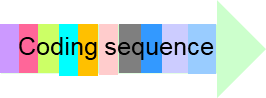 Terminator(Polyadenylation and termination of transcription)Promoter of unknown seed protein gene (USP) from Vicia faba (faba bean)5’UTR from Arabidopsis locus At1g01170Delta-6 elongase from P. patensD6E(Pp)3’UTR derived from 35S Cauliflower Mosaic Virus (CaMV35S).Promoter of sucrose-binding protein-related gene from faba bean5’UTR of Arabidopsis locus At1g65090Delta-6 desaturase from O. tauriD6D(Ot)3’UTR of the cathepsin D inhibitor gene from Solanum tuberosum (potato)Promoter of the conlinin gene from Linum usitatissimum (flax)5’UTR from Arabidopsis locus At1g63190Delta-5 desaturase 1 from Thraustochytrium sp.D5D(Tc)13’UTR of octopine synthase gene (OCS) from Agrobacterium tumefaciens.Promoter of peroxiredoxin like protein gene (PXR) from flax5’UTR of Arabidopsis locus At1g62290Delta-6 elongase from T. pseudonana D6E(Tp)3’UTR of PXR-like protein gene (PER1) from ArabidopsisPromoter of napin gene from B. napus5’UTR of Arabidopsis locus At5g63190Delta-12 desaturase from P. sojae D12D(Ps)3’UTR from the RuBisCO small subunit gene from Pisum sativumPromoter of SETL gene from B. napusNoneOmega-3 desaturase 1 from P. irregulareO3D(Pir)13’UTR of SETL gene from B. napusPromoter of USP gene from faba bean5’ UTR of Arabidopsis locus At1g01170Omega-3 desaturase from P. infestansO3D(Pi)3’UTR derived from CaMV35SPromoter of SETL gene from B. napusNoneDelta-5 desaturase 2 from Thraustochytrium spD5D(Tc)23’UTR of SETL gene from B. napusPromoter of Arcelin-5 (ARC5) gene from Phaseolus vulgaris (Kidney bean)NoneDelta-4 desaturase from Thraustochytrium sp.D4D(Tc)3’UTR of ARC5 gene from kidney beanPromoter of the PXR gene from flax 5’UTR of AGO4 gene from ArabidopsisOmega-3 desaturase 2 from P. irregulareO3D(Pir)23’UTR of PER1 gene from Arabidopsis.Promoter of the conlinin gene from flax5’UTR of Arabidopsis locus At1g65090Delta-4 desaturase from P. lutheriD4D(Pl)3’UTR of OCS gene from Agrobacterium tumefaciens.Promoter of the FAE1 gene from B. napus5’UTR from Arabidopsis locus At1g62290Delta-5 elongase from O. tauriD5E(Ot)3’UTR of FAE1 gene from ArabidopsisPromoter of ubiquitin gene (Ubi4) from Petroselinum crispum (Parsley)5’UTR from Ubi4 gene from parsleyArabidopsis thaliana acetohydroxy acid synthaseAHAS3’UTR of AHAS gene from ArabidopsisAnalysisSectionGeneration(s) usedComparatorsNumber of integration sites3.4.1T3, T4, T5B. napus-Kumily,LTM593Absence of backbone and other sequences3.4.2T3B. napus-Kumily,LTM593Insert integrity and site of integration3.4.3T3B. napus-Kumily,Genetic stability3.4.4T3, T4, T5B. napus-Kumily,Mendelian inheritance3.4.4.2F2 & F3B. napus-Kumily,Expression of phenotype over several generations3.4.4.2T4B. napusCompositional analysis5T3, T4B. napus-Kumily,GenotypeAABBAABbAAbbAaBBAaBbAabbaaBBaaBbaabbExpected segregation ratio1/162/161/162/164/162/161/162/161/16GenotypeLocus LBFLFK Insert 1 (A)Locus LBFLFK Insert 2 (B)Expected segregation ratioObservable PhenotypeExpected Phenotype(Observed-Expected)2/ExpectedaabbWTWT1/1643480.521aaBBWTHom1/1650480.083aaBbWTHet2/16105960.844AabbHetWT2/1697960.010AAbbHomWT1/1654480.750AaBbHetHet4/162001920.333AaBBHetHom2/1698960.042AABbHomHet2/1676964.167AABBHomHom1/1645480.188GenotypeLocus LBFLFK Insert 1 (A)Locus LBFLFK Insert 2 (B)Expected segregation ratioObservable PhenotypeExpected Phenotype(Observed-Expected)2/ExpectedaabbWTWT1/165047.6880.112aaBBWTHom1/164547.6880.151aaBbWTHet2/1610095.3750.224AabbHetWT2/1610095.3750.224AAbbHomWT1/164947.6880.036AaBbHetHet4/16189190.750.016AaBBHetHom2/168495.3751.357AABbHomHet2/169895.3750.072AABBHomHom1/164847.6880.002ProteinProtein expression levels in LBFLFK (sprayed) immature seed(µg/g dry weight)Protein expression levels in LBFLFK (sprayed) immature seed(µg/g dry weight)Protein expression levels in LBFLFK (sprayed) mature seed(µg/g dry weight)Protein expression levels in LBFLFK (sprayed) mature seed(µg/g dry weight)ProteinMean (SD)RangeLOQ LODMean (SD)RangeLOQLODD12D(Ps)4.24 (2.77)<LOD - 9.892.970.700.80 (0.27)<LOQ - 1.500.550.13D6D(Ot)27.13 (23.53)<LOD - 77.1515.775.2626.83 (9.16)15.94 - 44.3511.773.92D6E(Pp)-<LOD16.652.78-<LOD6.221.04D6E(Tp)826.70 (261.32)<LOQ - 1120.00448.51232.33682.75 (100.10)546.23 - 913.16375.03242.83D5D(Tc)-<LOD28.0311.21<LOQ1<LOQ - 2.04 1.310.52O3D(Pi)-<LOD19.037.26-<LOD71.0227.08O3D(Pir)86.54 (31.79)<LOD - 169.3787.5133.37172.56 (51.18)<LOQ - 288.98117.6037.37D5E(Ot)-<LOD - 16.2413.032.847.58 (2.56)<LOQ - 12.684.871.06D4D(Pl)<LOQ1<LOD - 12.205.632.68<LOQ1<LOD - 8.784.212.00D4D(Tc)-<LOD - 22.738.834.84-<LOD - 10.309.233.80AHAS[A122TS653N]11.54 (3.53)<LOQ - 16.326.121.283.31 (0.45)<LOQ - 4.803.050.64ProteinNo. of amino acidsPredicted MW (kDa)Apparent MW (kDa)Immune-reactivityPeptide mappingPeptide mappingObserved enzyme activityGlycosylation statusProteinNo. of amino acidsPredicted MW (kDa)Apparent MW (kDa)Immune-reactivityNo. of Identified peptidesSequence coverage(%)Observed enzyme activityGlycosylation statusD12D(Ps)39845.641.8Confirmed1151YesNegativeD12D(Ps)[F83L]39845.541.8Confirmed 1046Yes Negative D6D(Ot)45651.755.6Confirmed1123N/DNegativeD6E(Pp)29033.4N/DN/DN/DN/DYesN/DD6E(Tp)27231.825Confirmed212YesNegativeD5D(Tc)43949.846.8Confirmed731N/DNegativeO3D(Pi)36340.8N/DN/DN/DN/DN/DN/DO3D(Pir)36140.438.1Confirmed837N/DNegativeD5E(Ot)30034.230.8Confirmed419YesNegativeD4D(Pl)44549.150.7Confirmed39YesNegativeD4D(Pl)[A102S]44549.150.7Confirmed 39Yes Negative D4D(Tc)51959.063.1Confirmed923YesNegativeAHAS[A122TS653N]606266.179.2Confirmed61151YesNegative1ProteinSusceptibility to digestionSensitivity to heatSensitivity to heatProteinSusceptibility to digestionLoss of enzyme activityLoss of structural integrityD12D(Ps)Yes (SGF and SIF)Yes (≥ 50ºC)Yes (≥ 50ºC)D6D(Ot)Yes (SGF and SIF)NA1Yes (≥ 50ºC)D6E(Pp)NA2Yes (≥ 50ºC)NA2D6E(Tp)Yes (SIF; SGF followed by SIF)Yes (≥ 50ºC)Yes (≥ 70ºC)D5D(Tc)Yes (SGF and SIF)NA1Yes (≥ 50ºC)O3D(Pi)NA2NA1NA2O3D(Pir)Yes (SGF and SIF)NA1Yes (≥ 50ºC)D5E(Ot)Yes (SIF; SGF followed by SIF)Yes (≥ 50ºC)Yes (≥ 50ºC)D4D(Pl)Yes (SGF and SIF)Yes (≥ 50ºC)Yes (≥ 70ºC)D4D(Tc)Yes (SGF and SIF)Yes (≥ 50ºC)Yes (≥ 50ºC)AHAS [A122TS653N]Yes (leaf: SGF and SIF) and(PPP: SGF; SGF followed by SIF)Yes (≥ 50ºC)Yes (≥ 70ºC)Canola endogenous FAs NOT impacted by the EPA and DHA producing traitCanola endogenous FAs impacted by the EPA and DHA producing traitFAs introduced by the EPA and DHA producing traitMyristic acid(C14:0)Palmitoleic acid(C16:1n-7)C16:1 transPalmitic acid(C16:0)Stearic acid(C18:0)C18:2n-9Cis-7 hexadecenoic acid(C16:1n-9)Oleic acid/OA(C18:1n-9)ɣ-linolenic acid/GLA(C18:3n-6)Hexadecatrienoic acid(C16:3n-3)Linoleic acid/LA(C18:2n-6)Stearidonic acid/SDA(C18:4n-3)Ginkgolic acid(C17:0)Alpha-linolenic acid/ALA(C18:3n-3)C20:2n-9Margaroleic acid(C17:1)Arachidic acid(C20:0)Eicosatrienoic acid(C20:3n-3)Eicosadienoic acid(C20:2n-6)Gondoic acid(C20:1n-9)Dihomo-gamma-linolenic acid/DGLA(C20:3n-6)Erucic acid(C22:1n-9)Behenic acid(C22:0)Mead acid(C20:3n-9)Docosadienoic acid(C22:2n-6)Ligceric acid(C24:0)Bishomostearidonic acid(C20:4n-3)C18:2 transNervonic acid(C24:1n-9)Arachidonic acid/ARA(C20:4n-6)Total trans fatty acid/TFAEPA(C20:5n-3)Cis-vaccenic acid(C18:1n-7)C22:4n-3C18:1 transAdrenic acid(C22:4n-6)Clupanodonic acid(C22:5n-3)Osbond acid(C22:5n-6)DHA(C22:6n-3)Fatty acidKumily(% of total FAs)LBFLFK(sprayed)1(% of total FAs)p-valueNon GM reference varietiesPublically available data3Fatty acidMean (SE)RangeMean (SE)Rangep-valueRangeRangePalmitoleicC16:1n-70.29 (0.011)0.25–0.380.19 (0.011)0.17–0.23<0.0010.18–0.280.16-0.40StearicC18:02.18 (0.061)1.95–2.332.77 (0.061)2.52–3.06<0.0011.73–2.231.5-2.77Cis-vaccenic acidC18:1n-73.50 (0.1)3.28–4.133.46 (0.1)3.21–3.980.0472.57–3.47N/AOleic acidC18:1n-954.83 (0.74)49.59–56.6926.41 (0.74)23.31–28.18<0.00155.21–76.4453.19-69.45Linoleic acidC18:2n-619.29 (0.47)17.98–21.8827.89 (0.47)26.09–29.61<0.0015.81–23.2314.13-25.68Alpha-linolenic acid/ALAC18:3n-38.01 (0.21)7.17–9.085.37 (0.21)4.88–6.08<0.0011.97–8.521.79-11.97Arachidic acidC20:00.7 (0.017)0.64–0.780.66 (0.017)0.60–0.73<0.0010.57–0.800.48-0.71Gondoic acidC20:1n-91.0321.00–1.080.7020.68–0.73<0.0011.00–1.450.93-1.43Behenic acidC22:00.34 (0.011)0.29–0.410.26 (0.011)0.22–0.30<0.0010.23–0.450.21-0.39Lignoceric acidC24:00.19 (0.0078)0.16–0.240.13 (0.0078)0.11–0.15<0.0010.15–0.310.10-0.26Nervoic acidC24:1n-90.13 (0.0079)0.094–0.190.082 (0.0079)0.066–0.11<0.0010.084–0.180.08-0.36Total TFAs0.062 (0.0065)0.055–0.0700.27 (0.0065)0.25–0.32<0.001< LOQ–0.10N/AFatty acidLBFLFK (sprayed)1(% of total FAs)Fatty acidMean (SE)RangeC16:1 trans0.057 (0.0043)0.050–0.060C18:2n-91.12 (0.15)0.96–1.38C18:3n-61.60 (0.16)1.44–1.82C18:4n-30.26 (0.038)0.21–0.33C20:2n-90.33 (0.06)0.27–0.43C20:3n-30.067 (0.0093)0.060–0.082C20:3n-64.06 (0.38)3.65–4.53C20:3n-90.079 (0.016)0.060–0.10C20:4n-31.92 (0.27)1.54–2.37C20:4n-61.87 (0.25)1.62–2.19C20:5n-3 (EPA)6.27 (0.46)5.47–6.98C22:4n-30.68 (0.12)0.54–0.90C22:4n-60.45 (0.042)0.38–0.50C22:5n-3 (DPA)2.75 (0.15)2.51–3.00C22:5n-60.072 (0.017)0.05–0.10C22:6n-3 (DHA)0.77 (0.12)0.59–0.96AnalyteKumilyLBFLFK (sprayed)1p-valueNon-GM reference varietiesPublically available dataAnalyteMean (SE)RangeMean (SE)Rangep-valueRangeRangeProximatesProximatesProximatesProximatesProximatesProximatesAcid detergent fibre (% dw)11.73 (0.3)10.95-13.111.32 (0.3)b10.39-13.10.0469.14–11.9510.82-20.16Crude fibre(% dw)10.37 (0.19)9.46–11.009.39 (0.19)b8.90–10.24<0.0017.57-10.9511.6-22.1Neutral detergent fibre (% dw)15.26 (0.26)14.45–16.314.55 (0.26)b13.65–15.400.03112.45–15.714.28-24.32Amino acidAmino acidAmino acidAmino acidAmino acidAmino acidAspartic acid (% dw)2.06 (0.083)1.83–2.332.14 (0.083)b1.86–2.41<0.0011.55-2.5 1.51-2.55Leucine (% dw)1.79 (0.042)1.66–1.961.75 (0.042)b1.64–1.880.0071.53-2.18 1.47-2.35Vitamins and MineralsVitamins and MineralsVitamins and MineralsVitamins and MineralsVitamins and MineralsVitamins and MineralsDelta-tocopherol(mg/100 g dw)0.73 (0.045)0.61–0.840.63 (0.045)a0.52–0.730.0170.41–1.070.143-0.5Vitamin K1  (mg/100 g dw)0.088 (0.01)0.067–0.1100.097 (0.01)a0.075–0.1300.0270.038–0.110N/AVitamin K1  (mg/100 g dw)0.1120.091–0.210.122 b0.099–0.180.010.059-0.15N/ACalcium(% dw)0.33 (0.022)0.25–0.400.30 (0.022)a0.22–0.360.010.27–0.470.248-1.41Calcium(% dw)0.32 (0.018)0.25–0.420.29 (0.018)b0.23–0.37<0.0010.30–0.520.248-1.41Magnesium(% dw)0.33 (0.0081)0.31–0.350.31 (0.0081)a0.28–0.330.0020.32–0.380.26-0.53Magnesium(% dw)0.34 (0.0075)0.31–0.380.32 (0.0075)b0.30–0.35<0.0010.32–0.400.26-0.53Anti-nutrientsAnti-nutrientsAnti-nutrientsAnti-nutrientsAnti-nutrientsAnti-nutrientsGlucoalyssin(µmol/g dw)0.69 (0.076)0.45–0.890.62 (0.076)a0.45–0.810.0270.077–0.710.05-9.8Glucobrassicin(µmol/g dw)0.26 (0.11)0.11–0.370.59 (0.11)a0.22–0.960.002< LOQ–0.900.06-1.84Glucobrassicin(µmol/g dw)0.3142 b0.16–0.80.6742 b0.39–1.52<0.0010.07–1.300.06-1.84Glucobrassicanapin(µmol/g dw)0.24 (0.034)0.13–0.330.21 (0.034)a0.11–0.290.0280.053–0.320.18-1.8Gluconapin(µmol/g dw)1.40 (0.14)0.94–1.791.72 (0.14)a1.53–1.920.0060.96–3.510.10-6.84Gluconapin(µmol/g dw)2.30 (0.22)1.44–2.712.45 (0.22)b1.61–3.570.0020.88–5.870.10-6.84Sinapine(% dry weight)1.00 (0.03)0.93–1.110.89 (0.03)a0.85–0.96<0.0010.76–1.080.26-1.12Sinapine(% dry weight)1.02 (0.031)0.90–1.200.95 (0.031)b0.87–1.10<0.0010.79–1.090.26-1.12Total glucosinolates(µmol/g dw)11.62 (1.19)7.16–15.4812.78 (1.19)b7.69–17.250.0014.21–25.570.41-31.98 PhytosterolsPhytosterolsPhytosterolsPhytosterolsPhytosterolsPhytosterolsBeta-sitosterol(% dw)0.47 (0.013)0.42–0.530.44 (0.013)b0.40–0.49<0.0010.40–0.570.10-0.21Brassicasterol(% dw)0.12 (0.0043)0.11–0.130.078 (0.0043)a0.067–0.087<0.0010.054–0.110.0210-0.0403Brassicasterol(% dw)0.12 (0.002)0.10–0.130.072 (0.002)b0.065–0.076<0.0010.052–0.1100.0210-0.0403Campesterol(% dw)0.25 (0.012)0.22–0.310.24 (0.012)b0.21–0.30.0010.21–0.350.05-0.11Delta-5 avenasterol(% dw)0.01 (0.0015)0.007–0.020.0065 (0.0015)a0.0055–0.00900.0220.0042–0.03N/ADelta-7 stigmastenol(% dw)0.0025 (0.0008)0.0018–0.00350.0068 (0.0008)a0.0042–0.0097<0.0010.0018–0.01N/AStigmasterol(% dw)0.0051 (0.0005)0.0027–0.00600.0041 (0.0005)a0.0022–0.00550.0030.0015–0.00500.0012-0.0056Total phytosterols(% dw)0.93 (0.039)0.83–1.030.88 (0.039)a0.77–1.010.010.78–1.18N/ATotal phytosterols(% dw)0.89 (0.027)0.78–1.020.80 (0.027)b0.71–0.91<0.0010.74–1.08N/AAnalytesControl Kumily(% relative)LBFLFK (sprayed)(% relative)T-test2Non-GM reference varietyPublically available data AnalytesMean1 (SD)Mean1 (SD)p-value3 Range1RangeC14:00.056 (0.005)0.061 (0.003)0.01980.042–0.057<LOQ–0.2C14:00.056 (0.004)0.063 (0.003)0.00520.042–0.056<LOQ–0.2C16:04.471 (0.140)4.581 (0.045)0.02113.592–4.0902.5-7.0C16:04.410 (0.140)4.695 (0.046)0.00013.56–4.0412.5-7.0C16:1n-70.247 (0.015)0.168 (0.007)0.00000.190–0.2110.16–0.4C16:1n-70.245 (0.012)0.173 (0.011)0.00000.191–0.2110.16–0.4C16:1n-90.039 (0.004)0.048 (0.004)0.00010.040–0.046<LOQ–0.6C16:1n-90.039 (0.004)0.049 (0.004)0.00010.039–0.045<LOQ–0.6C17:00.048 (0.003)0.049 (0.002)NS0.37420.038–0.045<LOQ-0.3C17:00.047 (0.001)0.052 (0.002)0.00020.037–0.045<LOQ-0.3C17:10.057 (0.003)0.025 (0.006)0.00000.052–0.058<LOQ-0.3C17:10.058 (0.002)0.027 (0.003)0.00000.051–0.058<LOQ-0.3C18:02.290 (0.182)2.994 (0.276)0.00012.064–2.1590.8-3.0C18:02.280 (0.178)3.100 (0.273)0.00002.059–2.1560.8-3.0C18:1n-958.417 (1.195)27.880 (1.532)0.000061.007–62.45051.0-70.0C18:1n-959.048 (0.979)29.554 (1.558)0.000061.327–62.77651.0-70.0C18:1 trans0.021 (0.013)0.042 (0.010)0.00030.022–0.024N/AC18:1 trans0.029 (0.013)0.047 (0.007)0.00790.029–0.030N/AC18:2n-620.003 (1.163)28.732 (1.027)0.000018.513–23.65414.13-25.68C18:2n-619.603 (0.882)29.560 (1.000)0.000018.282–23.33114.13-25.68C18:2n-90.026 (0.003)1.321 (0.168)0.00000.022–0.026NAC18:2n-90.065 (0.005)1.428 (0.165)0.00000.055–0.068NAC18:3n-38.273 (0.470)5.221 (0.551)0.00002.760–7.4825.0–14.0C18:3n-37.446 (0.452)4.916 (0.504)0.00002.538–6.8865.0–14.0C18:3 trans0.067 (0.004)0.067 (0.003)NS0.85240.041–0.067N/AC18:3 trans0.595 (0.038)0.511 (0.068)0.00790.207–0.532N/AC20:00.723 (0.038)0.676 (0.028)0.00900.666–0.7060.2–1.2C20:00.207–0.5320.700 (0.028)NS0.11810.667–0.7020.2–1.2C20:1n-91.106 (0.042)0.748 (0.032)0.00001.104–1.2800.1–4.3C20:1n-91.117 (0.044)0.795 (0.034)0.00001.112–1.2810.1–4.3C20:2n-60.070 (0.017)0.113 (0.011)0.00000.068–0.072< LOQ–0.86C20:2n-60.058 (0.006)0.114 (0.011)0.00000.060–0.067< LOQ–0.86C20:2n-9<LOQ0.338 (0.074)NSNA<LOQ< LOQ–0.86C20:2n-90.035 (0.016)0.373 (0.079)0.00000.027–0.033< LOQ–0.86C22:00.349 (0.013)0.268 (0.012)0.00000.314–0.372<LOQ–0.6C22:00.347 (0.013)0.272 (0.012)0.00000.313–0.370<LOQ–0.6C24:00.192 (0.025)0.125 (0.010)0.00010.196–0.254<LOQ–0.3C24:00.192 (0.021)0.252 (0.017)0.00000.192–0.252<LOQ–0.3C24:1n-90.133 (0.013)0.099 (0.013)0.00040.133–0.148< LOQ–0.4C24:1n-90.133 (0.014)0.095 (0.013)0.00010.132–0.148< LOQ–0.4Total TFA0.096 (0.012)0.155 (0.013)0.00000.066–0.094NATotal TFA0.626 (0.039)0.594 (0.065)NS0.24890.238–0.561 NAFatty acidLBFLFK sprayedCrude oil1(% of total FAs)LBFLFK sprayedRBD oil1(% of total FAs)Fatty acidMean (SD)Mean (SD)C16:1 trans< LOQ < LOQ C18:3n-62.348 (0.361)2.211 (0.348)C18:4n-30.356 (0.041)0.314 (0.037)C20:3n-30.065 (0.015)0.062 (0.013)C20:3n-65.199 (0.438)4.959 (0.450)C20:3n-90.055 (0.015)0.047 (0.014)C20:4n-32.222 (0.314)1.912 (0.283)C20:4n-62.057 (0.283)1.747 (0.251)C20:5n-3 (EPA)5.390 (0.429)4.132 (0.321)C22:4n-31.173 (0.176)1.021 (0.156)C22:4n-60.599 (0.061)0.530 (0.058)C22:5n-3 (DPA)2.915 (0.328)2.225 (0.240)C22:5n-60.065 (0.009)0.052 (0.008)C22:6n-3 (DHA)0.512 (0.069)0.358 (0.039)AnalytesControl KumilyLBFLFK (sprayed)T-test2Non-GM reference variety Publically available data AnalytesMean1(SD)Mean1(SD)p-value3Range1RangeCrude oilCrude oilCrude oilCrude oilCrude oilCrude oilVitamin K1(mg/100g fw)0.10685 (0.02373)0.13404 (0.03797) 0.02420.06309–0.10660 0.04-0.56Brassicasterol (% fw)0.1041 (0.0058)0.0664 (0.0018)0.00000.0769 – 0.09180.044–0.115Cholesterol(% fw)0.0035 (0.0007)0.0029 (0.0004)0.01980.0027 – 0.0039<LOQ–0.012delta-5 avenasterol (% fw)0.0090 (0.0020)0.0068 (0.0012)0.02350.0088 – 0.01690.022–0.058delta-5,24 stigmastadienol (% fw)0.0034 (0.0003)0.0037 (0.0003)0.01830.0030 – 0.0044N/Adelta-7 stigmastenol(% fw)0.0014 (0.0008)0.0051 (0.0019)0.00040.0013 – 0.0027<LOQ–0.012RBD oilRBD oilRBD oilRBD oilRBD oilRBD oilBrassicasterol (% fw)0.0909 (0.0068)0.0577 (0.003)0.0000 0.0667 – 0.08130.044–0.115Cholesterol(% fw)0.0029 (0.0005)0.0022 (0.0007)0.0255 0.0023 – 0.0031<LOQ–0.012delta-5 avenasterol (% fw)0.0083 (0.0017)0.0064 (0.0013)0.0232 0.0076 – 0.01430.022–0.058Genetic elementsRelative positionSize (bp)SourceDescription & FunctionReferencesRB1-328328Agrobacterium tumefaciensRB sequence used to transfer the T-DNA region into the host genomeNCBI accession AF242881(Barker et al., 1983)IS329-508180SyntheticRequired for cloning of genetic elementsD6E(Pp) expression cassetteD6E(Pp) expression cassetteD6E(Pp) expression cassetteD6E(Pp) expression cassetteD6E(Pp) expression cassetteD6E(Pp) expression cassettep-USP(Vf)509-1192684Vicia fabaPromoter region of an unknown seed protein gene (USP)Directs transcription of the D6E(Pp) geneNCBI accession HJ187156(Bäumlein et al., 1991)i-At1g011701193-1444252Arabidopsis thalianaIntron-containing 5’UTR sequence that enhances expression of D6E(Pp) proteinNCBI accession At1g01170(Nakabayashi et al., 2005)IS1445-14462Syntheticc-D6E(Pp)1447-2319873Physcomitrella patensCoding sequence of the delta-6-elongase gene NCBI accession AF428243(Zank et al., 2000; Zank et al., 2002)t-CaMV35S2320-2535216Cauliflower mosaic virus3’UTR region of the CaMV35SDirects polyadenylation of the D6E(Pp) geneNCBI accession AF234316(Hajdukiewicz et al., 1994)IS2536-262792D5D(Tc)1 expression cassetteD5D(Tc)1 expression cassetteD5D(Tc)1 expression cassetteD5D(Tc)1 expression cassetteD5D(Tc)1 expression cassetteD5D(Tc)1 expression cassettep-CNL(Lu)2628-36911064Linum usitatissimumPromoter region of conlinin geneDirects transcription of the D5D(Tc) geneNCBI accession HJ187156(Truksa et al., 2003)i-At5g631903692-4068377Arabidopsis thalianaIntron-containing 5’UTR sequence that enhances the expression of D5D(Tc) proteinNCBI accession At5g63190(Sharma et al., 2007; Wang et al., 2008)IS4069-40713c-D5D(Tc)14072-53911320Thraustochytrium spCoding sequence of the delta-5 desaturase geneNCBI accession AF489588(Qui et al.,, 2001)t-OCS5392-5583192Agrobacterium tumefaciens3’UTR region of the octopine synthase gene from Ti plasmid pTi15955Directs polyadenylation of the D5D(Tc) geneNCBI accession NC_002377(MacDonald et al., 1991)IS5584-5718135SyntheticD6D(Ot) expression cassetteD6D(Ot) expression cassetteD6D(Ot) expression cassetteD6D(Ot) expression cassetteD6D(Ot) expression cassetteD6D(Ot) expression cassettep-SBP(Vf)5719-75171799Vicia fabaPromoter region of a sucrose-binding protein-related gene.Directs transcription of the D6D(Ot) geneNCBI accession LQ576466(Grimes et al.,, 1992; Heim et al., 2001)i-At1g650907518-7972455Arabidopsis thalianaIntron-containing 5’UTR sequence that enhances the expression of D6D(Tc) proteinNCBI accession At165090(Braybrook et al., 2006)IS7973-79819c-D6D(Ot)7982-93521371Ostreococcus tauriCoding sequence of the delta-6 desaturase geneNCBI accession AY746357(Domergue et al., 2005)IS9353-937927t-CATHD(St)9380-9614235Solanum tuberosum3’UTR region of the cathepsin D inhibitor geneDirects polyadenylation of the D6D(Ot) geneNCBI accession HJ187168(Hannapel 1993)IS9615-969278D6E(Tp) expression cassetteD6E(Tp) expression cassetteD6E(Tp) expression cassetteD6E(Tp) expression cassetteD6E(Tp) expression cassetteD6E(Tp) expression cassettep-PXR(Lu)9693-114191727Linum usitatissimumPromoter region of peroxiredoxin like-protein gene PXRDirects transcription of the D6E(Tp) geneNCBI accession HL700593(Duwenig & Loyall, 2007)i-At1g6229011420-12265846Arabidopsis thalianaIntron-containing 5’UTR sequence that enhances the expression of D6E(Tp) proteinNCBI accession At1g62290(Chen et al., 2002)IS12266-1227813c-D6E(Tp)12279-13097819Thalassiosira pseudonanaCoding sequence of the delta-6 elongase geneNCBI accession XM_002288445(Ambrust et al., 2004)IS13098-1315255t-PXR(At)13153-13552400Arabidopsis thaliana3’UTR region of the PXR-like protein gene PER1Directs polyadenylation of the D6E(Tp) geneNCBI accession HL700651(Haslekås et al., 1998)IS13553-13721169D12D(Ps) expression cassetteD12D(Ps) expression cassetteD12D(Ps) expression cassetteD12D(Ps) expression cassetteD12D(Ps) expression cassetteD12D(Ps) expression cassettep-napA(Bn)13722-14385664Brassica napusPromoter region of a seed storage protein; napin A/B geneDirects transcription of the D12D(Ps) geneNCBI accession LQ576463(Elerstörm et al., 1996; Rask et al., 1998)i-At5g6319014386-14762377Arabidopsis thalianaIntron-containing 5’UTR sequence that enhances the expression of D12D(Ps) protein in plant cellsNCBI accession At5g63190(Sharma et al., 2007; Wang et al., 2008)IS14763-147686c-D12D(Ps)14769-159651197Phytophthora sojaeCoding sequence of the delta-12 desaturase geneNCBI accession GY508423(Cirous & Bauer, 2006)IS15966-1598318t-rbcs(Ps)15984-16541558Pisum sativum3’UTR region of the RuBisCO small subunit gene (rbcS)Directs polyadenylation of the D12D(Ps) geneNCBI accession AY572837(Coruzzi et al., 1984; Smigocki 1991)IS16542-1663392O3D(Pir)1 expression cassetteO3D(Pir)1 expression cassetteO3D(Pir)1 expression cassetteO3D(Pir)1 expression cassetteO3D(Pir)1 expression cassetteO3D(Pir)1 expression cassettep-SETL(Bn)16634-178671234Brassica napusPromoter region of SETL(Bn) geneDirects transcription of the O3D(Pir)1 geneNCBI accession HC307781(Bauer & Senger, 2010)IS17868-178692c-O3D(Pir)117870-189611092Phythium irregularCoding sequence of the omega-3 desaturase geneNCBI accession FB753541(Cheng et al., 2010)IS19962-1898221t-SETL(Bn)18983-19596614Brassica napus3’UTR region of the SETL(Bn) geneDirects polyadenylation of the O3D(Pir)1 geneNCBI accession HC307782(Bauer & Senger, 2010)IS19497-1967478O3D(Pi) expression cassetteO3D(Pi) expression cassetteO3D(Pi) expression cassetteO3D(Pi) expression cassetteO3D(Pi) expression cassetteO3D(Pi) expression cassettep-USP(Vf)19675-20358684Vicia fabaPromoter region of an unknown seed protein gene USP directs transcription of the O3D(Pi) geneNCBI accession X56240(Bäumlein et al., 1991)i-At1g0117020359-20610252Arabidopsis thalianaIntron-containing 5’UTR sequence that enhances expression of O3D(Pi) proteinNCBI accession At1g01170(Nakabayashi et al., 2005)IS20611-2062010c-O3D(Pi)20621-217061086Phytophthora infestansCoding sequence of the omega-3 desaturase geneNCBI accession XM_002902553(Wu et al., 2005)IS21707-217148t-CaMV35S21715-21930216Cauliflower mosaic virus3’UTR region of CaMV35SDirects polyadenylation of the O3D(Pi) geneNCBI accession AF234316(Hajdukiewicz et al., 1994)IS21931-22065135D5D(Tc)2 expression cassetteD5D(Tc)2 expression cassetteD5D(Tc)2 expression cassetteD5D(Tc)2 expression cassetteD5D(Tc)2 expression cassetteD5D(Tc)2 expression cassettep-SETL(Bn)22066-232991234Brassica napusPromoter region of SETL(Bn) geneDirects transcription of the D5D(Tc)2 geneNCBI accession HC307781(Bauer & Senger, 2010)IS23300-233012c-D5D(Tc)223302-246211320Thraustochytrium spCoding sequence of the delta-5 desaturase geneNCBI accession AF489588(Qui et al., 2001)IS24622-2464221t-SETL(Bn)24643-25256614Brassica napus3’UTR region of the SETL(Bn) geneDirects polyadenylation of the O3D(Pir)1 geneNCBI accession HC307782(Bauer & Senger, 2010)IS25257-25402146D4D(Tc) expression cassetteD4D(Tc) expression cassetteD4D(Tc) expression cassetteD4D(Tc) expression cassetteD4D(Tc) expression cassetteD4D(Tc) expression cassettep-ARC5(Pv)25403-265531151Phaseolus vulgarisPromoter region of Arcelin-5 (ARC5) geneDirects transcription of the D4D(Tc) geneNCBI accession JC056714Goossens et al., 1994; Goossens et al., 1999)IS26554-2656310c-D4D(Tc)26564-281231560Thraustochytrium spCoding sequence of the delta-4 desaturase geneNCBI accession GN042654(Qui et al., 2001)IS28124-2873613t-ARC5(Pv)28137-28736600Phaseolus vulgaris3’UTR region of Arcelin-5 (ARC5) geneDirects polyadenylation of D4D(Tc) NCBI accession Z50202Goossens et al., 1994; Goossens et al., 1999)IS28737-2882892O3D(Pir)2 expression cassetteO3D(Pir)2 expression cassetteO3D(Pir)2 expression cassetteO3D(Pir)2 expression cassetteO3D(Pir)2 expression cassetteO3D(Pir)2 expression cassettep-PXR(Lu)28829-305551727Linum usitatissimumPromoter region of peroxiredoxin like-protein gene PXRDirects transcription of the O3D(Pir)2 geneNCBI accession HL700593(Duwenig & Loyall, 2007)i-AGO4(At)30556-31313758Arabidopsis thalaianaIntron-containing 5’UTR sequence that enhances the expression of O3D(Pir)2 protein(Zilberman et al., 2003)IS31314-3132815c-O3D(Pir)231329-324201092Phythium irregularCoding sequence of the omega-3 desaturase geneNCBI accession FB753541(Cheng et al., 2010)IS32421-3247656t-PXR(At)32477-32878400Arabidopsis thaliana3’UTR region of the PXR-like protein gene PER1Directs polyadenylation of the O3D(Pir)2 geneNCBI accession HL700651(Haslekås et al., 1998)IS32877-33011135D4D(Pi) expression cassetteD4D(Pi) expression cassetteD4D(Pi) expression cassetteD4D(Pi) expression cassetteD4D(Pi) expression cassetteD4D(Pi) expression cassettep-CNL(Lu)33012-340751064Linum usitatissimumPromoter region of conlinin geneDirects transcription of D4D(Pi) geneNCBI accession HJ187156(Truksa et al., 2003)i-At1g6509034076-34530455Arabidopsis thalianaIntron-containing 5’UTR sequence that enhances the expression of the D4D(Pi) proteinNCBI accession At1g65090(Braybrook et al., 2006)IS34531-345399c-D4D(Pi)34540-358771338Pavlova lutheriCoding sequence of the delta-4 desaturase geneNCBI accession AY332747(Tonon et al., 2003)IS35878-3589821t-OCS35899-36090192Agrobacterium tumefaciens3’UTR region of the octopine synthase gene from Ti plasmid pTi15955Directs polyadenylation of the D4D(Pi) geneNCBI accession NC_002377(MacDonald et al., 1991)IS36091-36283193D5E(Ot) expression cassetteD5E(Ot) expression cassetteD5E(Ot) expression cassetteD5E(Ot) expression cassetteD5E(Ot) expression cassetteD5E(Ot) expression cassettep-FAE1(Bn)36284-377131430Brassica napusPromoter region of fatty acid elongase (FAE1.1) geneDirects transcription of the D5E(Ot) geneNCBI accession HC474755(Han et al., 2001)i-At1g6229037714-38560847Arabidopsis thalianaIntron-containing 5’UTR sequence that enhances the expression of D5E(Ot) protein.NCBI accession At1g62290(Chen et al., 2002)IS38561-385677c-D5E(Ot)38568-39470903Ostreococcus tauriCoding sequence of the delta-5 elongase geneNCBI accession CS020159(Crowe et al., 1994)IS39471-3948616t-FAE1(At)39487-39886400Arabidopsis thaliana3’UTR region of the fatty FAE1 geneDirects polyadenylation of the D5E(Ot) geneNCBI accession HV571989 (Rossak et al., 2001)IS39887-40004118AHAS(At) expression cassetteAHAS(At) expression cassetteAHAS(At) expression cassetteAHAS(At) expression cassetteAHAS(At) expression cassetteAHAS(At) expression cassettep-Ubi4(Pc)40005-40393394Petroselinum crispumPromoter region of ubiquitin (ubi4-2) gene Directs transcription of AHAS(At) geneNCBI accession X64345(Kawalleck et al., 1993)i-Ubi4(Pc)40399-40986588Petroselinum crispumIntron-containing 5’UTR region of ubi4 gene that enhances the expression of AHAS(At) proteinNCBI accession X64345(Kawalleck et al., 1993)IS40987-409937c-AHAS(At)40994-430062013Arabidopsis thalianaCoding sequence of the acetohydroxy acid synthase (AHAS) geneModified to have substitutions S653N and A122TNCBI accession NM_114714(Mazur et al., 1987)t-AHAS(At)43007-43786780Arabidopsis thaliana3’UTR region of the AHAS(At) geneDirects polyadenylation of the AHAS(At) geneNCBI accession NM_114714(Mazur et al., 1987)IS43787-4378688LB43875-44010136Agrobacterium tumefaciensLB sequence used to transfer the T-DNA region into the host genomeNCBI accession AF242881(Barker et al., 1983)ProteinAccessionScientific NameCommon NameIdentity %Description D12D(Ps)KAE8821404.1Hordeum vulgareBarley46.7FA desaturase DES2D12D(Ps)XP_006647793.1Oryza sativa Japanese rice46.4FA desaturase 2D12D(Ps)ABF50053.1Zea maysCorn47FAD2D12D(Ps)AHA83525.1Mortierella alpinaFungi45Delta-12 FA desaturaseD6D(Ot)XP_023931483.1Lingula anatinalamp shell27.4FA desaturase 2D6D(Ot)XP_029649716.1Octopus vulgarisCommon octopus27.3Acyl-CoA 6-desaturase-likeD6D(Ot)XP_027029033.1Tachysurus fulvidracoYellow-head catfish25FA desaturase 2-likeD6D(Ot)XP_015651259Oryza sativaRice25Delta(8)-FA desaturase 2D6D(Ot)XP_003206387.2Meleagris gallopavoTurkey25Acyl-CoA (8-3)-desaturase-likeD6E(Tp)XP_010779444Notothenia coriicepsBlack rock-od36Elongation of very LC-FAFA protein 4-likeD6E(Tp)XP_005470661.1Oreochromis niloticusNile tilapia33.1Delta-6 fatty acyl desaturase isoform X1D6E(Tp)NP_001117039 Salmo salarAtlantic salmon28Polyunsaturated FA elongaseD6E(Pp)AB762292.1ThraustochytriumMarine microalgae41.4Delta-6 FA elongaseD6E(Pp)AAF70417.1Mortierella alpinaFungi 42LC-polyunsaturated FA elongation enzymeD6E(Pp)XM_014863863.2Equus asinusDonkey33.8Elongation of very LC - FAs protein 5 isoform X2D6E(Pp)XP_005479178.1Oreochromis niloticusNile tilapia33Elongation of very long-chain FAs protein 4D6E(Pp)XP_014000130Salmo salarAtlantic salmon35Elongation of very long-chain FAs protein 4D5D(Tc)BAK08911.1Thraustochytrium aureumMarine microalgae58.1Delta-5 desaturaseD5D(Tc)NP_001165752.1Salmo salarAtlantic salmon26.2Delta-6 fatty acyl desaturaseD5D(Tc)XP_005470661.1Oreochromis niloticusNile tilapia26.2FA desaturase-6O3D(Pir)XP_014790265.1Octopus bimaculoidesCalifornia two-spot octopus43Omega-3 FA desaturase, ER likeO3D(Pir)XP_008457364.1Cucumis meloMuskmelon38Acyl-lipid omega-3 desaturase (Cytochrome B5)O3D(Pir)XP_004490604.1Cicer arietinumChickpea33.8Omega-3 FA desaturase, ERO3D(Pir)AEP37842.1Linum usitatissimumFlax seed 35Omega-3 desaturaseO3D(Pi)XP_014790265.1Octopus bimaculoidesCalifornia two-spot octopus43.3omega-3 FA desaturase, ER-likeO3D(Pi)MBD2277983.1Aphanizomenon flos-aquaeCynobacteria36FA desaturaseO3D(Pi)NP_001233791.2Solanum lycopersicumTomato38.8Omega-3 FA desaturaseO3D(Pi)ABG22328.1Oryza sativaRice39.3Omega-3 FA desaturase, chloroplast precursorO3D(Pi)NP_001302953.1Brassica napusCanola,37.7Omega-3 FA desaturase, ERD5E(Ot)KTG39645.1Cyprinus carpioCommon carp35.4Hypothetical protein cypCar_00022757D5E(Ot)XP_014000130.1Salmo salarAtlantic salmon34.8Elongation of very long-chain FAs protein 4-likeD5E(Ot)AF206662.1Mortierella alpinaFungi 30.8LC-polyunsaturated FA elongation enzymeD5E(Ot)XP_029643977.1Octopus vulgarisCommon octopus37.7Elongation of very long-chain FAs protein 4-likeD4D(Tc)AAN75708.1Thraustochytrium aureumMarine microalgae71.9Delta 4-desaturase [D4D(Tc)AAC72755.1Mortierella alpinaFungi30.4Delta-5 FA desaturaseD4D(Tc)XP_002699331.1Bos taurusCow 24FA desaturase 1 isoform X1D4D(Pl)ACB11556.1Pyropia yezoensisJapanese nori28.3Putative delta-5 FA desaturase, partialD4D(Pl)ACD10793.1Dicentrarchus labraxEuropean sea bass23.8FA delta-6 desaturase